Tectonic controls on sedimentary provenance and basin geography of the Mesoproterozoic Wilton package, McArthur Basin, northern AustraliaSupplementaryB. Yang1, A.S. Collins1, 2, M.L. Blades1, T. J. Munson3, J. L. Payne2, 4, S. Glorie1, 2, J. Farkaš1, 21Tectonics and Earth Systems Research Group, Mawson Centre for Geosciences (MCG), Department of Earth Sciences, The University of Adelaide, SA 5005, Australia.2Mineral Exploration Cooperative Research Centre3NT Geological Survey, Department of Primary Industry and Resources, GPO Box 4550, Darwin NT 0801.4School of Natural and Built Environments, Mawson Lakes Campus, University of South Australia, SA 5095, Australia.Corresponding email: bo.yang@adelaide.edu.au1. Summary of results1.a. U–Pb agesCollara SubgroupTwo samples from the Collara Subgroup were analysed, including one from the Crawford Formation (Bro-06) and one from the Arnold Sandstone (Bro-07). Sample Bro-06 yielded eighty-eight (out of 142) near-concordant analyses, with 207Pb/206Pb ages ranging from ca. 2838 Ma to 1565 Ma. The kernel density estimate (KDE) plot shows that there is one dominant peak at ca. 1780 Ma.  Fifty-three near-concordant (out of 107) analyses were obtained from the sample Bro-07. All analyses, except one, yielded 207Pb/206Pb ages between ca. 2821 Ma and 1492 Ma (Figure S1). The 207Pb/206Pb age spectrum for sample Bro-07 is characterised by a major peak at ca. 1745 Ma and two minor peaks clustering at ca. 1810 Ma and ca. 1895 Ma, respectively (Figure S1). Bullita GroupSamples were collected from the Bynoe Formation (sample D02), the Weaner Sandstone (samples D24 and MS-09) and the Battle Creek Formation (sample MS-06). Forty-eight (out of 98) near-concordant analyses from sample D02 gave a range of 207Pb/206Pb ages between ca. 2946 Ma and 1538 Ma. These data form a major peak at ca. 1835 Ma with minor peaks at ca. 1920 Ma and 1780 Ma (Figure S1). Out of one hundred and nine analyses, sample D24 has twenty-three near-concordant analyses. These analyses yielded 207Pb/206Pb ages ranging from ca. 2450–1659 Ma with a major age peak at ca. 1830 Ma and two minor peaks at ca. 1730 Ma and ca. 1940 Ma (Figure S1). Forty-four near-concordant analyses (out of 102 analyses) were obtained from the other Weaner Sandstone sample (sample MS-09). The age spectrum of this sample is characterised by a main and minor peak at ca. 1830 Ma and ca. 1910 Ma, respectively (Figure S1). The Battle Creek sample (MS-06) gave forty-one near-concordant analyses (out of 124) with 207Pb/206Pb ages ranging from ca. 2517 Ma to 1628 Ma. These data form a dominant age peak at ca. 1810 Ma (Figure S1). Tijunna GroupTwo samples from the Wondoan Hill Formation (samples D57 and MS-05) and one from the Stubb Formation (sample MS-03) were analysed.In the sample from the Wondoan Hill formation (sample D57), out of one hundred and nine analyses, forty-six were near-concordant with 207Pb/206Pb ages ranging from ca. 2969 Ma to 1619 Ma. The KDE plot reveals two peaks; a major age peak at ca. 1795 Ma and a smaller one at ca. 1840 Ma (Figure S1). For sample MS-05, fifty-three of one hundred and eighteen analyses are near-concordant. They are dominated by Palaeoproterozoic 207Pb/206Pb ages ranging from ca. 2282 Ma to 1647 Ma with an age peak at ca. 1795 Ma that is inclusive of most data (Figure S1). One hundred and thirty-three analyses were conducted on zircons from the Stubb Formation (MS-03), forty-nine of which were near-concordant. This sample is dominated by Palaeoproterozoic 207Pb/206Pb ages (2346–1723 Ma), with the exception of three older Neoarchaean ages between 2685 Ma and 2527 Ma. The KDE shows Sample (Figure S1).South Nicholson GroupThree samples were analysed from the South Nicholson Group (AY-01, SOU-01 and JR-01). These were from samples collected in boreholes that sampled beneath the Georgina Basin between Tennant Creek and the Mount Isa Province. One hundred and twenty-two zircons were analysed in sample AY-01 and of those seventy-three were near-concordant. These have a 207Pb/206Pb age range between ca. 2500 Ma and 1540 Ma. The kernel density estimate exhibited a major peak at ca. 1715 Ma and a minor peak at ca. 1810 Ma (Figure S1). Analyses of detrital zircon grains (n=86) in sample SOU-01 yielded fifty-three near-concordant analyses.  These have 207Pb/206Pb ages between ca. 2939 Ma and 1550 Ma, with a major peak at ca. 1760 Ma, and one minor peak at ca. 1600 Ma (Figure S1). Sample JR-01 yielded forty-six near-concordant analyses (out of one hundred and twenty-one) with 207Pb/206Pb ages ranging from ca. 2862 Ma to 1519 Ma. The KDE age spectrum for this sample shows a unimodal signature at ca. 1770 Ma (Figure S1).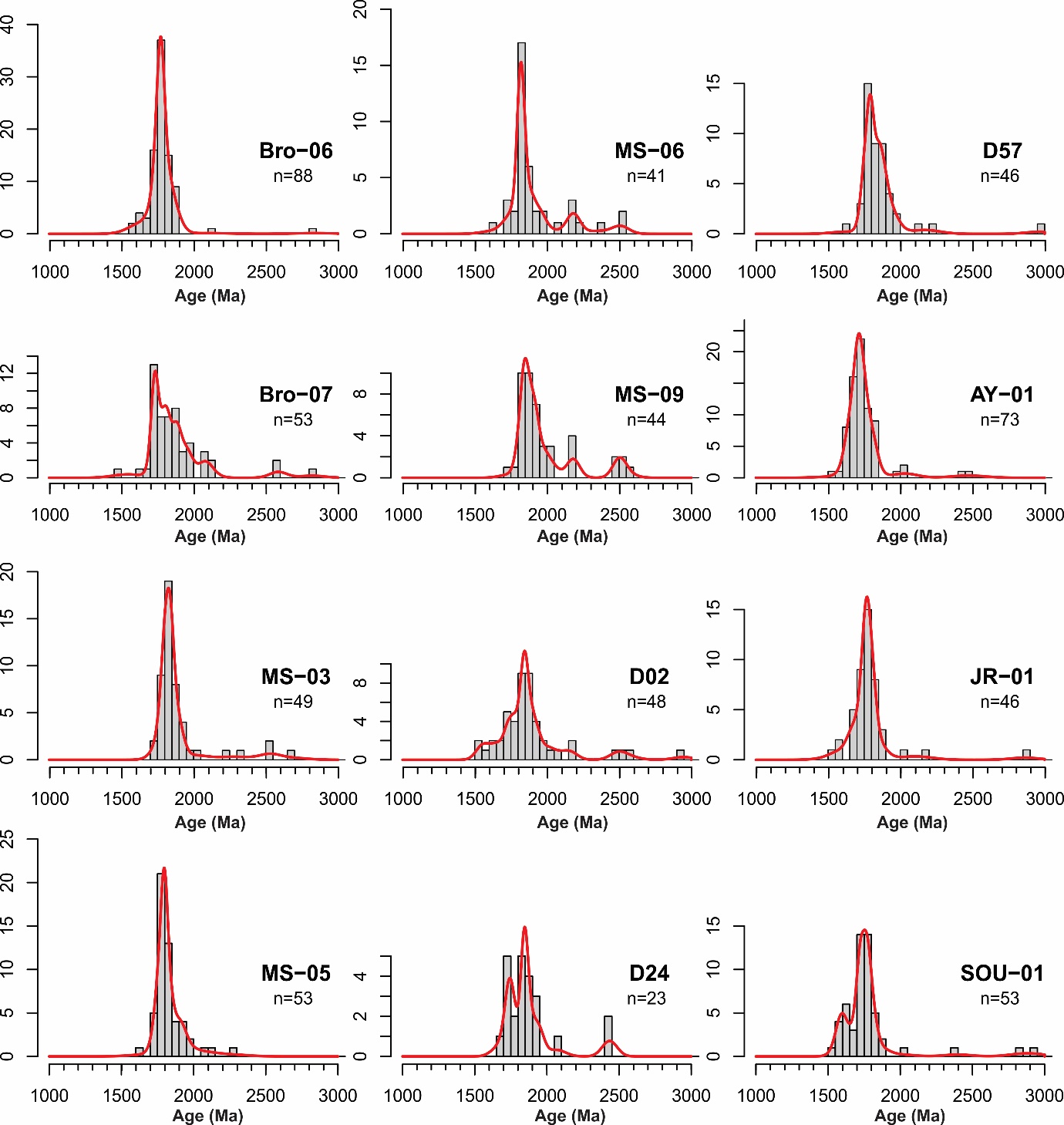 Figure S1. Kernel distribution estimates (KDE) of detrital zircon 207Pb/206Pb age spectra of the analysed samples.1.b. Lu-Hf isotope resultsCollara SubgroupHafnium isotopic data from the Crawford Formation sample (Bro-06) have 176Hf/177Hfi ratios ranging from 0.280926 to 0.281864 (n=24; Table S2). One analysis of a Mesoarchaean zircon, with a 207Pb/206Pb age of ca. 2838 Ma, yielded an εHf(t) value of -1.2. Zircon grains with 207Pb/206Pb ages between 1830 Ma and 1769 Ma have negative εHf(t) values (from -3.0 to -0.4), indicating crystallisation of zircon from a less radiogenic (more chondritic) source magma. Five analyses of late Palaeoproterozoic to early Mesoproterozoic zircon grains (with 207Pb/206Pb ages between 1619 Ma and 1565 Ma) have predominately positive εHf(t) values, ranging from -0.9 to +3.7 (Figure S2). Twenty-four analyses were collected from sample Bro-07 (Arnold Sandstone). These analyses show 176Hf/177Hfi ratios ranging from 0.281083 to 0.281805 (Table S2). One Neoarchaean grain yielded a εHf(t) value of -1.4. Zircon grains with 207Pb/206Pb ages between ca. 1922 Ma and 1712 Ma have a broad range of εHf(t) values between -5.6 and +4.4 (Figure S2).Bullita GroupSample D-02, from the Bynoe Formation, yielded 176Hf/177Hfi ratios ranging from 0.281200 to 0.281730 (n=24; Table S2). Two analyses, with late Neoarchaean and early Palaeoproterozoic ages, both yielded positive εHf(t) values (+2.4 and +12.0). Zircon grains with 207Pb/206Pb ages between ca. 1931 Ma and 1778 Ma have εHf(t) values ranging from -8.7 to +0.2 (Figure S2). Five zircon grains with late Palaeoproterozoic to early Mesoproterozoic ages (207Pb/206Pb ages ca. 1638–1538 Ma), have negative εHf(t) values ( -16.3 to -1.1). Thirty-seven analyses from the two Weaner Sandstone samples have 176Hf/177Hfi ratios ranging from 0.280942 to 0.281700 (Table S2). Three analyses, of grains with late Neoarchaean and early Palaeoproterozoic ages, yielded both positive and negative εHf(t) values (-9.8, -8.8 and +1.8; Figure 7). Three zircon grains with 207Pb/206Pb ages between ca. 2199 Ma and 2176 Ma all give positive εHf(t) values (+0.8, +0.9 and +0.1). Zircon grains with 207Pb/206Pb ages between ca. 1949 Ma and 1803 Ma, have predominately negative εHf(t) values (from -12.9 to -0.1; n=23), with only four analyses yielding positive εHf(t) values (from +1.7 to +3.7). Analyses with 207Pb/206Pb ages between ca.1750 Ma and 1729 Ma all returned negative εHf(t) values (from -3.7 to -0.7).The Battle Creek Formation sample (MS-06), has zircon 176Hf/177Hfi ratios ranging from 0.281037 to 0.281696 (n=21; Table S2). Two analyses of grains with late Neoarchaean ages have εHf(t) values of +2.6 and -0.4, respectively. Zircon grains that have 207Pb/206Pb ages between ca. 2205 Ma and 1937 Ma have εHf(t) values ranging from -12.7 to +2.5. Twelve analyses, with 207Pb/206Pb ages between ca. 1852 Ma and 1802 Ma, yielded predominately negative εHf(t) values (-6.1 to -0.2), with two analyses giving positive values (+1.8 and +2.1).Tijunna GroupForty-two zircon grains, from the Wondoan Hill Formation samples (MS-05 and D-57), were analysed, exhibiting a range of 176Hf/177Hfi ratios from 0.281857 to 0.280918 (Table S2). Two older grains with 207Pb/206Pb ages of ca. 2969 Ma and 2282 Ma returned εHf(t) values of +1.6 and -5.2, respectively. For zircon grains with 207Pb/206Pb ages between ca. 1978 Ma and 1732 Ma, thirty-six yielded negative εHf(t) values ranging from -6.8 to -0.0, and four analyses returned positive values (+1.5 to +6.9).The Stubb Formation sample (MS-03), has 176Hf/177Hfi ratios from 0.281156 to 0.281679 (n=20; Table S2). The two analyses of grains with late Neoarchaean ages both yielded positive εHf(t) values (+3.4 and +5.9), whereas zircon grains with 207Pb/206Pb ages between ca. 1850 Ma and 1784 Ma yielded predominately negative εHf(t) values ranging from -6.2 to -0.0, with three analyses giving positive εHf(t) values (Figure S2).South Nicholson GroupTwenty-two analyses were collected from sample AY-01, yielding 176Hf/177Hfi ratios from 0.281278 to 0.281694 (Table S2). A single early Palaeoproterozoic grain with a 207Pb/206Pb age of ca. 2447 Ma yielded an εHf(t) value of +2.2. Two zircon grains, with 207Pb/206Pb ages of 2042 Ma and 2041 Ma, yielded εHf(t) values of -7.1 and 1.1, respectively. Zircon grains that have 207Pb/206Pb ages between ca. 1828 Ma and 1615 Ma returned negative εHf(t) values, from -9.5 to -0.5. Two early Mesoproterozoic grains, dated at ca. 1597 Ma and 1542 Ma, also yielded negative εHf(t) values (-2.7 and -5.3). The 176Hf/177Hfi ratios of grains from sample JR-01 range from 0.280857 to 0.281860 (n=20; Table S2). A single Mesoarchean zircon with a 207Pb/206Pb age of ca. 2862 Ma yielded a negative εHf(t) value of -3.1. A middle Palaeoproterozoic zircon grain (207Pb/206Pb age of ca. 2036 Ma) also gave a negative εHf(t) value (-1.2). Zircon grains with 207Pb/206Pb ages between ca. 1818 Ma and 1659 Ma yielded εHf(t) values between -6.0 and +1.8. Two analyses with early Mesoproterozoic ages (ca. 1585 Ma and 1580 Ma) returned positive εHf(t) values of +2.4 and +2.9. Sample SOU-01 yielded 176Hf/177Hfi ratios ranging from 0.280979 to 0.281875 (n=19; Table S2). One Mesoarchean zircon grain yielded a positive εHf(t) value of +3.1. Fourteen out of fifteen Palaeoproterozoic analyses yielded negative values (-6.9 to -1.3). One analysis, with a 207Pb/206Pb age of ca. 1828 Ma, gave an εHf(t) value of +2.5. Three early Mesoproterozoic analyses with 207Pb/206Pb ages between ca. 1576 and 1533 Ma yielded both negative and positive εHf(t) values, between -7.3 and +1.6.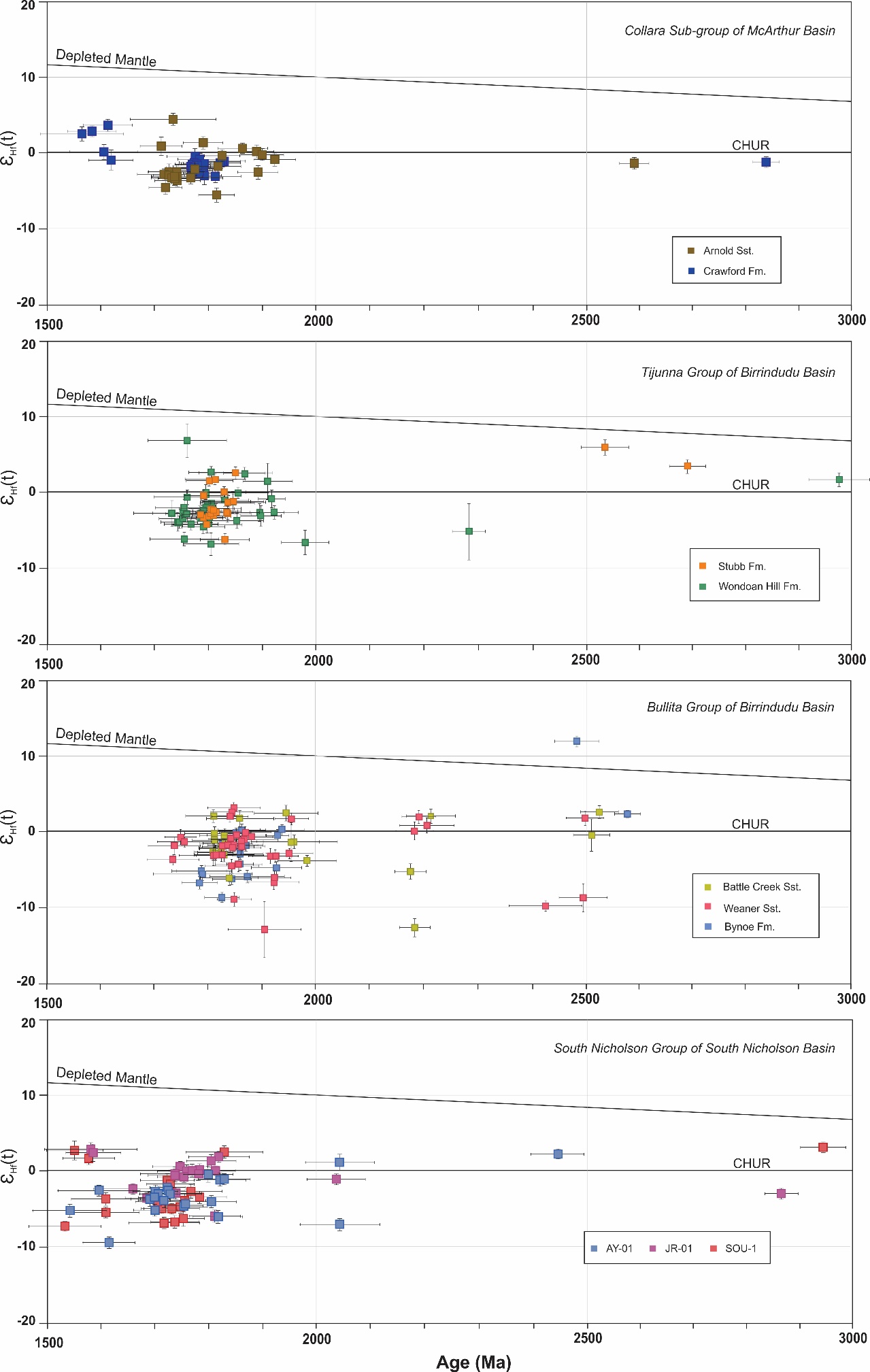 Figure S2. Epsilon hafnium values against 207Pb/206Pb ages plot of the analysed samples.2. Details of analytical resultsTable S1 Results of detrital zircon U–Pb analyses*Analyses in bold are preferred ages. Table S2 Results of detrital zircon Lu–Hf analyses3. Reference materialsThe downhole fractionation, instrument drift and mass bias correction factors for Pb/U ratios on zircon grains were calculated using the primary standards of GEMOC GJ-1 (Jackson et al., 2004). Additional secondary standards (the Plešovice of Slama et al. 2008 and the 91500 standard of Wiedenbeck et al., 1995) were analysed as unknowns to monitor accuracy. The 91500 standard yields 206Pb/238U weighted mean age of 1063.3 ± 4.8 Ma (95% confidence, n=34, MSWD=1.7; Figure S3) and 207Pb/206Pb weighted mean age of 1064 ± 16 Ma (95% confidence, n=34, MSWD=1.06; Figure S4) within error of the published TIMS 206Pb/238U and 207Pb/206Pb ages of 1062.4 ± 0.4 Ma and 1065.4 ± 0.3 Ma (Wiedenbeck et al., 1995). The secondary zircon standard of Plešovice returned weighted 206Pb/238U age of 336.49 ± 0.35 Ma (95% confidence, n=133, MSWD=1.4; Figure S5), consistent with the published age (337.1 ± 0.37 Ma, Slama et al., 2008). Detailed analytical results of the secondary zircon standards are listed in Table S3.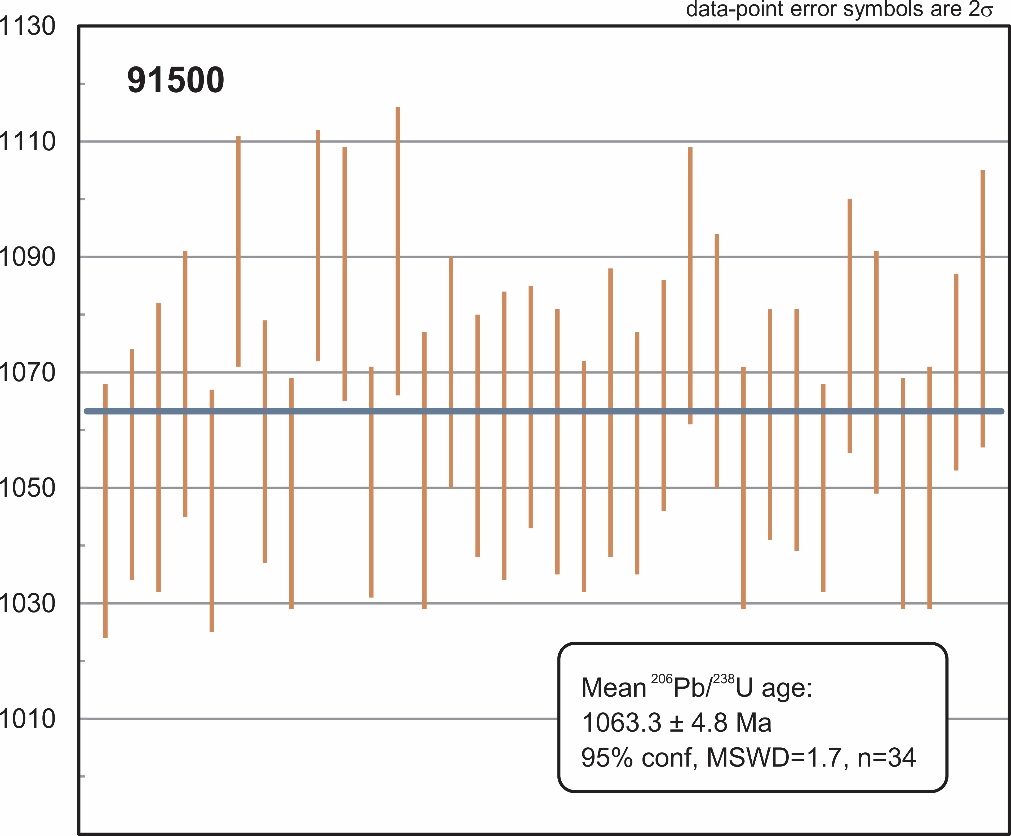 Figure S3. Weighted mean 206Pb/238U age of the standard 91500.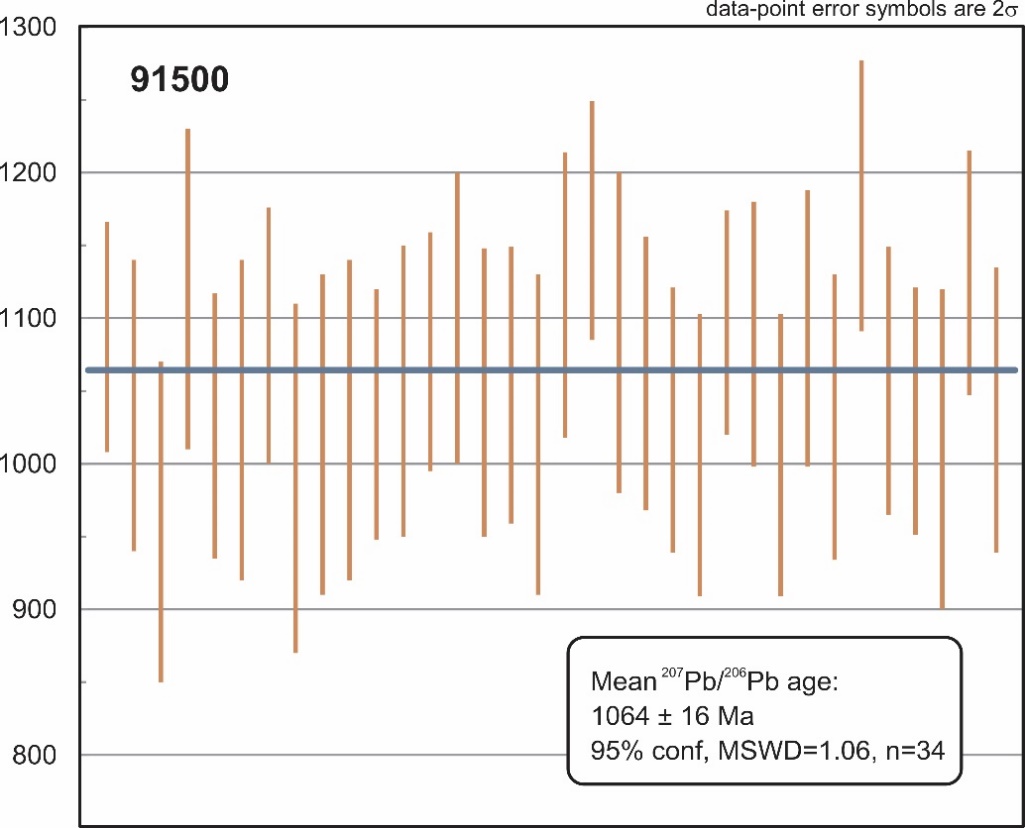 Figure S4. Weighted mean 207Pb/206Pb age of the standard 91500.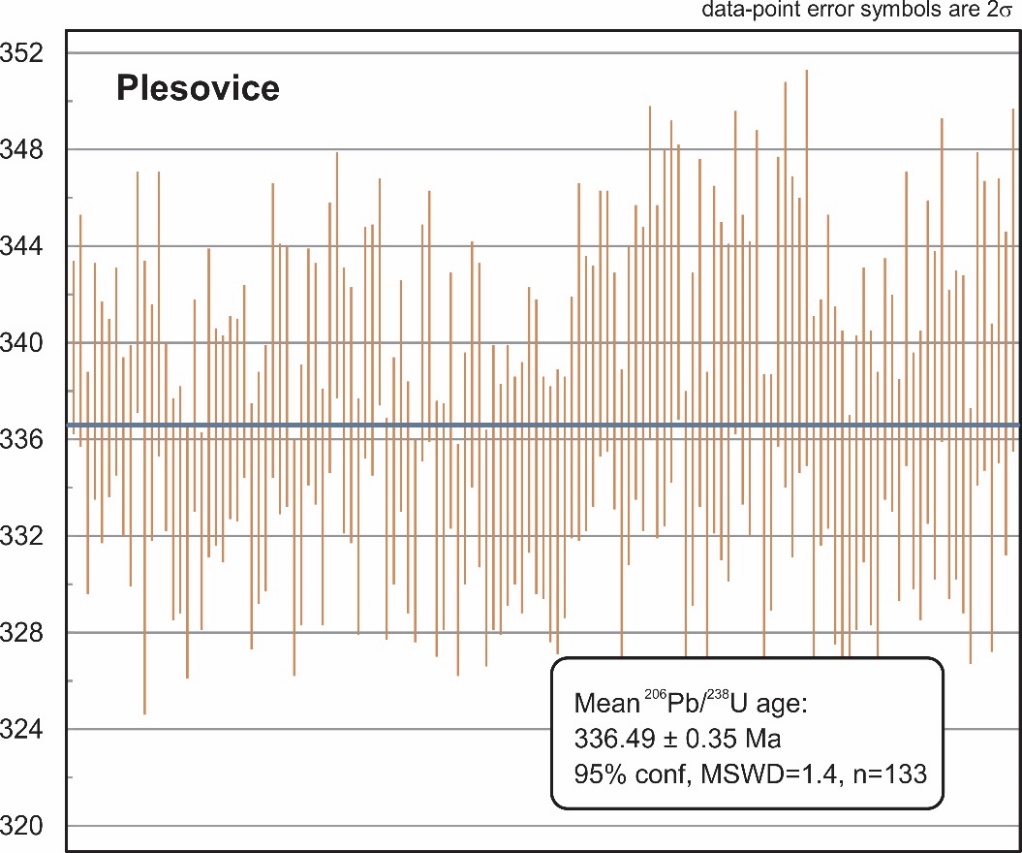 Figure S5. Weighted mean 206Pb/238U age of the standard Plesovice.The Mudtank zircon standard was used to monitor the instrument stability and data quality for hafnium isotope analysis. This yielded a weighted mean 176Hf/177Hf ratio of 0.282499 ± 14 (2σ, n=10; Table S4), which is in accordance with the published value of 0.282507 ± 6 (Woodhead & Hergt, 2005). Table S3 Results of analysed zircon U–Pb standardsTable S4 Results of analysed zircon Lu–Hf standardSampleSpot207Pb/235U2SD206Pb/238U2SDRho207Pb/235U (Ma)2SD206Pb/238U (Ma)207Pb/206Pb (Ma)2SDConc (%)Bro-069-Bro-6-0024.5390.0770.29960.0040.417361416891781319512-Bro-6-0054.6060.0840.30760.0040.417501617311784309719-Bro-6-0124.180.120.28720.0070.416772516321710539522-Bro-6-0154.6590.0930.31220.0060.517621717501771339934-Bro-6-0204.580.10.3010.0050.517451816961812359439-Bro-6-0254.7460.0840.3060.0050.317741517241830409442-Bro-6-0284.990.120.31580.0060.418162017691894459344-Bro-6-0304.4380.0740.29980.0040.517201316931749309754-Bro-6-0334.560.110.30010.0050.217392016911801489455-Bro-6-0344.5780.0880.30410.0040.217451717111789399660-Bro-6-0394.3060.0890.290.0040.616941716441745329462-Bro-6-0414.640.140.30410.0060.517592617171809469563-Bro-6-0424.5350.0860.30670.0040.317451717241771389764-Bro-6-0434.6220.080.30850.0050.517511417331766339866-Bro-6-0454.7030.0840.31240.0060.417661517521773429967-Bro-6-0464.6110.0880.30590.0050.317491617201782389776-Bro-6-0484.1530.0920.28990.0050.116681816401691519779-Bro-6-0514.90.190.32060.0100.218013217901818679880-Bro-6-05215.370.250.55690.0090.6283816285628382410184-Bro-6-0564.140.20.28250.0090.416604016041748909286-Bro-6-0584.470.170.30410.0080.717253317101763599787-Bro-6-0594.780.0920.31450.0060.617801617621788379997-Bro-6-0625.050.150.32540.0070.818242518151845399898-Bro-6-0634.550.120.30540.0060.4173723172217364899100-Bro-6-0654.6440.0840.30780.0040.6175515172917902897101-Bro-6-0664.630.160.30460.0050.4175128171318336193103-Bro-6-0684.70.140.31090.0080.5176224174318014497104-Bro-6-0694.4430.0990.29630.0060.5172119167217783894107-Bro-6-0724.420.110.30590.0060.41717211723171845100110-Bro-6-0755.290.10.33640.0050.41868171868184738101119-Bro-6-0764.6670.0980.31070.0050.3176018174617593999121-Bro-6-0783.860.0960.28190.0050.4160421160016134699122-Bro-6-0794.6160.0980.30810.0050.5175518173117453599124-Bro-6-0814.460.120.29380.0050.1172322166018035292127-Bro-6-0844.390.110.30190.0050.4170722170017114999131-Bro-6-0884.670.10.310.0050.4176620174017833998133-Bro-6-0904.530.110.30210.0050.2173621170417735196141-Bro-6-0914.4440.0950.29420.0050.6171918166217933293146-Bro-6-0964.3830.0880.30370.0060.61710171709170332100148-Bro-6-0985.150.110.32870.0060.3184818183118824197150-Bro-6-1004.6870.090.31660.0050.51767171775176936100152-Bro-6-1025.130.130.3260.0070.5184423181818965096154-Bro-6-1044.630.110.31360.0060.4175420175717774599155-Bro-6-1054.540.10.3180.0040.51742181782168333106164-Bro-6-1074.5190.0810.31490.0050.41735151764172431102165-Bro-6-1086.740.20.37330.0080.4208225204721095197167-Bro-6-1104.4250.0740.30020.0050.6171614169217462697168-Bro-6-1114.6250.0760.31430.0040.41752141761173730101170-Bro-6-1134.7030.0860.31760.0050.21765151781176136101171-Bro-6-1144.5910.0820.31350.0050.31749151757175134100173-Bro-6-1165.2330.0870.33190.0050.4185915184718613699174-Bro-6-1174.790.120.31760.0050.41785201777177847100175-Bro-6-1184.680.0920.31150.0050.2176116174717934097185-Bro-6-1214.7150.0810.31340.0050.3176814175617873598186-Bro-6-1224.2050.0730.29580.0040.61676151670166930100188-Bro-6-1243.840.160.27990.0050.31589341590156576102189-Bro-6-1254.8440.0890.32760.0050.41792161826175132104192-Bro-6-1285.3910.0830.34180.0050.41884131895187132101193-Bro-6-1294.490.180.30950.0050.41733311738172465101195-Bro-6-1313.7870.090.28150.0040.31589191598158446101198-Bro-6-1343.9430.0840.28640.0030.21621171626161941100199-Bro-6-1354.9040.0910.32540.0050.41807151816177934102202-Bro-6-1384.4280.0920.29710.0040.3171917167617693595203-Bro-6-1394.490.0810.3050.0050.3172715171517353799212-Bro-6-1414.5910.0810.31110.0050.7174714174817632499214-Bro-6-1434.5170.0870.29870.0040.4173216168417733595215-Bro-6-1444.8410.0860.32450.0050.51790151814175131104216-Bro-6-1454.7790.0890.31850.0050.21783161781176237101217-Bro-6-1464.750.110.31740.0060.41779201776177041100218-Bro-6-1474.730.120.30870.0050.317722117341814479615-Bro-6-0084.1380.0740.29750.0050.616621416811771299517-Bro-6-0104.6010.0970.31090.0050.417481817461871429331-Bro-6-0173.70.130.27120.0050.615692815941745539132-Bro-6-0183.30.10.25920.0050.414792415021644569133-Bro-6-0194.2370.0850.29250.0040.516791716531831379036-Bro-6-0224.2070.0830.30050.0040.616731616931790289538-Bro-6-0243.930.140.28140.0080.816152916461774489377-Bro-6-0494.490.120.30290.0080.7173121171518833491123-Bro-6-0803.90.130.28150.0080.5161226162717765392125-Bro-6-0823.960.110.2840.0050.3162523161317615092126-Bro-6-0834.6040.0950.31690.0050.4174817169518454392142-Bro-6-0924.1560.0750.29640.0040.3166515162217803991169-Bro-6-1124.4020.0910.29980.0050.3171117169718743791172-Bro-6-1154.490.110.31380.0090.7173322165918314491187-Bro-6-1233.360.110.26620.0050.0149125151816066495194-Bro-6-1304.010.110.29460.0060.5163322159317355192196-Bro-6-1324.630.110.31710.0060.4175320169618514492120-Bro-6-0774.330.140.30330.0090.8170228165718223891Rejected analysisRejected analysisRejected analysisRejected analysisRejected analysisRejected analysisRejected analysisRejected analysisRejected analysisRejected analysisRejected analysis106-Bro-6-0717.370.170.36030.010.8216624198223033586144-Bro-6-0942.970.150.23610.0070.6138840126515698481151-Bro-6-1013.6970.090.26850.0060.31568201430176538818-Bro-6-0013.540.130.2120.0080.715323012381970476310-Bro-6-0031.9390.060.10590.0040.81092216482145393011-Bro-6-0043.720.080.2480.0040.415751714271787428013-Bro-6-0063.7140.070.24610.0040.415731514181808367814-Bro-6-0072.560.090.16640.0050.61287259921762675616-Bro-6-0094.10.110.25050.010.816572314391939387418-Bro-6-0113.2630.070.20540.0040.614711712041903476320-Bro-6-0133.9740.070.24670.0040.516281514211905367521-Bro-6-0142.9470.080.20570.0040.513961912081711427130-Bro-6-0162.520.110.16150.0080.91275339641855685235-Bro-6-0213.10.10.21080.0060.614302412331769417037-Bro-6-0232.210.120.14430.0040.71181378691854534740-Bro-6-0262.480.20.1630.0120.91273559731786615441-Bro-6-0272.1730.060.1470.0030.61174198841778405043-Bro-6-0292.2960.060.1460.0040.71212188781877404752-Bro-6-0314.090.150.25080.0080.716512914411968477353-Bro-6-0323.260.120.18670.0060.914682911032033345456-Bro-6-0353.760.140.23660.0060.615813013681893557257-Bro-6-0362.8980.060.17370.0030.713801510321958285358-Bro-6-0372.7750.060.16760.0060.91348169981949395159-Bro-6-0383.3530.090.1950.0050.814922011482041305661-Bro-6-0402.8230.070.18710.0040.713591811051785316265-Bro-6-0442.0660.050.11670.0030.71138187112080343475-Bro-6-0472.3970.080.1670.0050.51239259951689705978-Bro-6-0501.8110.040.09540.0020.71048145872194342781-Bro-6-0533.1090.090.20190.0060.614322211851831506582-Bro-6-0546.750.450.31760.0050.320645917772394977483-Bro-6-0552.90.110.16450.0060.91380289812078244785-Bro-6-0572.7290.070.1760.0050.713371810451855355688-Bro-6-0603.830.110.25010.0060.715982214381812367996-Bro-6-0613.7870.080.22410.0060.715881613031970276699-Bro-6-0646.870.280.29810.0090.3209136168125307066102-Bro-6-0673.6850.090.24620.0080.7156919141817854479108-Bro-6-0733.3930.10.21930.0080.7150521127718214670109-Bro-6-0742.7520.080.15680.0040.713402294320053947128-Bro-6-0852.840.120.17490.0070.9136730103819203354129-Bro-6-0862.5810.10.1610.0050.812912796218803851130-Bro-6-0872.2150.050.13430.0030.811841781218522844132-Bro-6-0893.0460.070.22010.0030.4141718128516334079143-Bro-6-0932.7610.050.17910.0030.5135013106218692757145-Bro-6-0954.090.130.19460.0070.9165026114523742148147-Bro-6-0971.3760.040.07260.0020.58771645221814621149-Bro-6-0992.3040.060.14210.0040.612161985619314344153-Bro-6-1033.420.110.22920.0050.6150726133017796175163-Bro-6-1063.7570.060.23430.0030.5158412135718882872166-Bro-6-1093.290.10.18280.0050.7147925108221074251Bro-07220-Bro-7-0024.710.130.32010.0060.71765231789174052103225-Bro-7-0074.60.130.31140.0060.1174823174717676099235-Bro-7-0104.5590.0980.31790.0050.51746181778171239104236-Bro-7-0114.4360.080.30670.0050.51719151723171930100242-Bro-7-0174.610.120.30570.0060.3174922171917935396244-Bro-7-0194.120.180.2850.0060.4164734161517347993246-Bro-7-0214.710.110.31950.0060.51769191786174242103262-Bro-7-0305.140.110.32240.0070.7184018180518893296264-Bro-7-0324.840.110.32530.0050.41795181814173340105266-Bro-7-0343.770.150.27850.0060.3158331158316017399278-Bro-7-0395.290.110.32870.0080.5186618183619094296281-Bro-7-0424.990.110.32750.0060.41815181825179036102284-Bro-7-0454.420.110.31070.0060.41715201743169545103285-Bro-7-0464.780.110.31360.0060.6178319175718253396288-Bro-7-0494.6860.0940.320.0060.51763171789173138103291-Bro-7-0524.940.110.3260.0090.51810191817181743100292-Bro-7-0534.670.120.31770.0060.51765221778172842103305-Bro-7-0594.80.110.31210.0070.5178819174918344195308-Bro-7-0624.9860.0960.31080.0060.3181717174318994092310-Bro-7-0645.380.110.33580.0070.4188218186518913799313-Bro-7-0674.6630.0940.31870.0050.21760171782172639103314-Bro-7-0684.7770.0890.32480.0050.51779161812172629105323-Bro-7-0705.190.170.31680.0080.6184629178019454792324-Bro-7-0714.7950.0970.31270.0050.4178317175318193896326-Bro-7-07315.30.310.5530.0130.62837192834282128100331-Bro-7-07812.160.190.5040.010.62615152635258827102332-Bro-7-0794.660.150.30030.0080.6175926169118674991333-Bro-7-08010.830.230.46550.0090.6251018246225862595336-Bro-7-0835.260.130.33140.0070.6185821184418763398347-Bro-7-0874.9910.0950.32410.0060.51821161809181433100350-Bro-7-0905.440.140.33060.0080.5189423183919664694353-Bro-7-0935.160.140.33220.0090.6184323184718634699354-Bro-7-0945.260.130.31670.0070.6185921177619603491355-Bro-7-0954.970.110.33190.0070.51812181846176136105356-Bro-7-0964.990.170.32440.0060.51816291810181552100359-Bro-7-0994.760.140.31890.0070.61775241789177446101360-Bro-7-1004.890.110.3350.0070.71797191861173730107369-Bro-7-1024.830.130.33260.0080.41788231849174247106370-Bro-7-1035.580.140.34530.0080.51910221916192239100371-Bro-7-1044.540.140.31130.0070.41739251750171749102375-Bro-7-1084.860.110.32490.0070.61794201812178339102377-Bro-7-1104.830.150.32470.0080.31790261817178966102378-Bro-7-1116.620.210.3570.0130.8205929196521266092379-Bro-7-1123.70.130.28870.0070.61566271633149250109381-Bro-7-1144.970.140.31610.0090.7181524176918604495257-Bro-7-0254.880.160.31260.0060.4179627174318845393270-Bro-7-0384.190.140.28220.0080.6166927165118185291287-Bro-7-0485.440.120.31780.0060.3189319192921024692300-Bro-7-0545.340.130.31530.0050.4187521191720663993303-Bro-7-0575.190.10.32050.0050.3184917184219813793306-Bro-7-0605.770.220.3310.010.3194334189120836891327-Bro-7-0745.40.190.32250.0090.5189831187220545791373-Bro-7-1065.120.180.31640.0080.1183630182219606393Rejected analysisRejected analysisRejected analysisRejected analysisRejected analysisRejected analysisRejected analysisRejected analysisRejected analysisRejected analysisRejected analysis219-Bro-7-0017.390.460.13720.0060.921575782838644821221-Bro-7-0037.220.450.27710.0080.32130561576271013058223-Bro-7-0057.480.20.30780.0080.5216725172826104466224-Bro-7-0065.860.250.17150.0050.3195436102031717032226-Bro-7-00811.360.180.21410.0040.8255115125038471632234-Bro-7-00911.650.320.4280.0110.6257425229728394181237-Bro-7-0126.520.980.19770.0040.120001401163298025039239-Bro-7-01410.980.320.4030.0120.8251928219327773579240-Bro-7-01510.330.140.14060.0020.724641284843381720241-Bro-7-0166.710.220.16970.0040.7206929101033763830243-Bro-7-01813.890.290.29960.0080.7274019168836302547245-Bro-7-02010.250.30.25820.0070.4245228147933575544247-Bro-7-02211.060.320.21220.0050.7252427124038093233248-Bro-7-0234.870.130.28460.0050.4179622161420394779256-Bro-7-0245.240.150.280.0050.2185724159021725773258-Bro-7-0264.970.150.28230.0090.2181226160320716677259-Bro-7-0275.840.360.28320.0060.11943521611234011069260-Bro-7-0284.940.260.28760.0040.1181546162920109381263-Bro-7-0315.930.160.2010.0060.7196324118029543140267-Bro-7-0355.0020.10.2870.0050.4182017162620593979268-Bro-7-0365.630.380.19360.0070.51910591140287010040269-Bro-7-0374.990.110.28840.0040.5181920163320303580279-Bro-7-0405.590.130.26480.0080.4191619151323934863280-Bro-7-0419.330.20.18220.0040.7237020107937782329282-Bro-7-0438.680.190.26950.0060.5230220153730793950283-Bro-7-0445.4850.10.29850.0050.6189815168321562978286-Bro-7-0479.560.150.29190.0040.5239414165030962153289-Bro-7-0508.370.330.27360.0090.7227732155829525953290-Bro-7-05114.940.290.4620.0170.6281118244630714780301-Bro-7-0555.710.150.2970.0070.3193022167522354375302-Bro-7-0565.730.130.24580.0070.1193319141625445256304-Bro-7-0589.010.240.17480.0060.9234124103838022427307-Bro-7-0617.190.490.23960.0040.12138631387295013047309-Bro-7-0633.1580.060.18280.0040.8144614108220542653311-Bro-7-06510.820.180.24820.0060.6250916142835302740312-Bro-7-0666.130.190.28520.0060.7198928161723893768322-Bro-7-0695.90.140.29370.0060.5196120165922963872325-Bro-7-0725.580.190.30530.0050.1191228172221005782328-Bro-7-0756.180.340.28290.0080.12000501605244012066329-Bro-7-0769.110.250.29810.010.1234625168029887556330-Bro-7-0777.910.170.26130.0070.6222119150029902950334-Bro-7-0815.260.140.29610.0070.6186020167020733981344-Bro-7-0846.570.130.25460.0070.5205318146127124054346-Bro-7-0866.030.160.30730.010.5197723172622494577348-Bro-7-08870.20.33310.0080.7210726185223813178349-Bro-7-0895.250.170.26540.0070.4185927151622775767351-Bro-7-0914.910.20.24510.0060.0180533141322717762352-Bro-7-09250.10.25330.0050.5181718145522633264357-Bro-7-0978.350.340.32970.0070.5226939184526776269358-Bro-7-0986.30.260.3240.010.2201237180622537280368-Bro-7-1019.120.350.31550.0080.3234835176629056061376-Bro-7-1097.060.180.24950.0070.7211623143428643550382-Bro-7-1155.740.150.29880.0080.2193423168422266476383-Bro-7-1163.30.160.17120.0080.8148535101822664745MS-03187-MS-03-0075.260.120.32980.0050.5186020183718813798192-MS-03-0124.90.120.3280.0050.51803201828176840103195-MS-03-0154.670.140.31230.0060.5176727175118045797209-MS-03-0235.60.120.34450.0060.51912181911190436100234-MS-03-0424.770.10.32860.0060.41780181830173939105237-MS-03-04511.280.220.4910.010.72544182577252725102249-MS-03-0518.930.170.4350.0090.7232818232623463199251-MS-03-0534.8290.0950.32460.0060.61790171811175432103253-MS-03-0555.050.120.33850.0070.51830211878180640104254-MS-03-0565.130.130.33630.0060.61840221868180244104255-MS-03-0575.230.140.33490.0060.51855231865183344102258-MS-03-0604.90.190.32110.0090.8179733179418125699266-MS-03-06211.50.530.4920.0180.82552442573253444102267-MS-03-0634.490.110.31360.0050.21734191758172350102270-MS-03-0664.60.140.3050.0080.2174725176618465796272-MS-03-0685.030.110.32740.0050.4182419182518533798275-MS-03-0714.780.110.31560.0060.5177919176717843499287-MS-03-07711.90.260.4670.010.5260120247726853292290-MS-03-0805.160.240.3260.0130.8185137181918895796312-MS-03-0965.190.180.3350.0110.61849301861183560101314-MS-03-0985.370.120.33480.0050.4187919186119143497321-MS-03-1055.130.160.31470.0060.4183826176319014793330-MS-03-1084.610.140.29710.0090.4174926167617976693334-MS-03-1124.930.10.3240.0050.31804181808181341100335-MS-03-1136.320.160.37270.0070.32021212044202943101349-MS-03-1215.210.150.34150.0080.61853261892183045103350-MS-03-1225.070.150.33590.0050.31833231866180853103353-MS-03-1257.640.150.39340.0060.5219516213822212896355-MS-03-1275.150.110.33490.0060.41840181861182840102356-MS-03-1284.890.190.30560.0090.5179532171818506793362-MS-03-1345.30.130.34060.0060.51869211888185638102369-MS-03-1355.170.130.33460.0060.31850231860183349101371-MS-03-1375.050.120.33510.0070.71825201862178640104372-MS-03-1384.80.10.31940.0060.51787191785179136100373-MS-03-1394.880.170.3280.0120.81794301825177548103374-MS-03-1404.80.160.31370.0090.6178825175718105297382-MS-03-1484.670.120.29940.0050.5175722168718384092184-MS-03-0044.560.170.30130.0070.3173931169718617191213-MS-03-0274.330.160.3030.0070.4169431170618586292246-MS-03-0484.1110.0920.29690.0050.4165418167517704495271-MS-03-0674.170.130.29470.0090.4166625169418536791274-MS-03-0704.1860.0920.29460.0050.4167318166318063692294-MS-03-0843.9510.0710.28490.0050.4162514164417904092300-MS-03-0904.220.130.29540.0080.6167425167718355191310-MS-03-0944.330.120.29280.0070.7170324171518803691370-MS-03-1364.370.180.30750.0070.5170233172818345894352-MS-03-1244.560.150.30470.0090.7174226181419094295361-MS-03-1334.690.180.3030.0110.7176332180519865591381-MS-03-1474.390.120.30020.0080.5171321169118354492Rejected analysisRejected analysisRejected analysisRejected analysisRejected analysisRejected analysisRejected analysisRejected analysisRejected analysisRejected analysisRejected analysis206-MS-03-0206.480.220.34750.0080.5203931192221745588214-MS-03-0289.530.450.4150.0170.5238642223525317588291-MS-03-0818.160.230.3830.0120.3224725208823926087181-MS-03-0012.1380.060.11940.0040.911592072720823035182-MS-03-0023.80.150.2460.0110.8159730141418203678183-MS-03-0031.3590.040.0810.0030.78701650220314425185-MS-03-0052.3820.060.14140.0030.712412085220163142186-MS-03-0063.1450.10.17540.0040.3144224104120855650188-MS-03-0083.3370.070.18680.0030.5148815110420883353190-MS-03-0103.530.170.21420.010.8153037125019285065191-MS-03-0112.1860.10.12540.0050.911723276120173938193-MS-03-0133.8290.080.20550.0040.4160116120521793555194-MS-03-0141.0790.020.05270.0010.67431233123312914202-MS-03-0163.940.240.2330.0120.41616491348199012068203-MS-03-0171.5410.030.08870.0020.79471254820412827204-MS-03-0181.2710.040.07510.0030.78321747020164123205-MS-03-0192.5090.090.14910.0050.812722689519814245207-MS-03-0211.3470.050.07270.0030.88672145221313921208-MS-03-0224.220.170.2570.0110.7168131147519344876210-MS-03-0242.1360.080.12230.0040.711572574320143937211-MS-03-0252.5450.070.14560.0050.712902387620755242212-MS-03-0262.9460.080.16630.0060.613922099120534748215-MS-03-0294.130.120.260.0080.5165723148919015278216-MS-03-0304.130.140.26130.0090.5166428149618896079223-MS-03-0315.1080.090.29040.0050.5184215164320643180224-MS-03-0325.960.40.3160.0180.8198050176922445679225-MS-03-0333.410.10.21320.0050.6151025124519214465226-MS-03-0343.790.270.1890.0120.9158456111623165648227-MS-03-0353.940.110.22790.0060.7162022132320614164228-MS-03-0361.6320.050.09110.0030.89841756121273826229-MS-03-0371.6690.080.09440.0060.59953258120238729230-MS-03-0385.060.240.2670.0110.4183038152322177769231-MS-03-0391.8790.080.10210.0040.810712962621754329232-MS-03-0402.560.050.1440.0030.612901386721033641233-MS-03-0410.9690.040.04770.0020.96902030023203813235-MS-03-0431.1640.050.06280.0030.97872539221984318236-MS-03-0443.4530.080.20710.0060.1151619121319715562244-MS-03-0461.5780.040.09290.0030.79601657220123928245-MS-03-0472.5570.070.15080.0040.712862090520183645247-MS-03-0491.270.060.0740.0040.98372746420093423248-MS-03-0501.2760.030.06720.0020.88341241921823219250-MS-03-0521.9160.050.10630.0030.810861865121043331252-MS-03-0543.270.240.1960.0130.9146459115119936758256-MS-03-0582.4380.080.13610.0050.812522482220843839257-MS-03-0596.550.180.33190.0080.7205024185522394283265-MS-03-0612.830.110.16530.0060.813633098520175249268-MS-03-0643.090.130.2040.010.8143331119618755464269-MS-03-0653.120.180.18550.0080.5143346109619818755273-MS-03-0692.840.110.14750.0050.813632988622103740276-MS-03-0723.4250.090.2130.0060.7151120124419183365277-MS-03-0733.930.120.25590.0060.5162227146818416280278-MS-03-0744.770.120.27550.0070.8178121156720412677279-MS-03-0754.320.210.2160.010.9169241126222915155286-MS-03-0763.270.140.20710.0090.9147032122218783665288-MS-03-0783.510.20.220.0140.8152345128219005967289-MS-03-0792.5380.060.13930.0030.712851784021193040292-MS-03-0821.6740.060.09750.0030.810002359920214230293-MS-03-08311.570.340.4090.0140.9257029222028852177295-MS-03-0855.870.370.3140.0110.6194454175821448682296-MS-03-0861.6390.060.08610.0030.99822453222573824297-MS-03-0872.7790.060.17640.0030.4134715104718533457298-MS-03-0882.6020.050.16120.0040.812991396319222450299-MS-03-0892.490.150.14340.0090.912524286620413842307-MS-03-0913.890.140.24230.010.6160928139819275473308-MS-03-0922.3640.090.12730.0040.912282777221073037309-MS-03-0933.790.130.22960.0070.7159426133119723967311-MS-03-0953.0570.070.15680.0040.714241793922462942313-MS-03-0974.1450.10.26340.0070.5166120150618535281315-MS-03-0993.130.180.18650.0090.8143545110119947955316-MS-03-1001.5310.040.08680.0020.79441853620623526317-MS-03-1013.530.160.2210.0110.6153135128519318467318-MS-03-1023.590.150.21510.0090.7154433125419766263319-MS-03-1031.3760.050.0730.0030.98761945422243620320-MS-03-1042.830.090.16010.0060.413622595720708046328-MS-03-1061.6270.090.1010.0060.99763462019325432329-MS-03-1073.560.20.2290.0120.4153646133018789371331-MS-03-1092.3050.050.1360.0040.712121482120203241332-MS-03-1101.7180.040.08760.0030.810141554122423424333-MS-03-1113.3340.10.20540.0060.6148622120719404162336-MS-03-1142.9670.060.17830.0040.5139814105719804653337-MS-03-1151.9370.040.11450.0030.710961470020123035338-MS-03-1162.780.10.15240.0060.813472791321204243339-MS-03-1172.3420.090.13730.0050.912212682820112641340-MS-03-1182.6240.080.13830.0070.813062184221834639MS-05393-MS-05-0033.70.280.2650.020.8156660166017607494398-MS-05-0083.90.160.2690.0090.8161033168317995094400-MS-05-0104.920.10.31920.0060.4180717178418273898401-MS-05-0115.280.140.33120.0070.3187023184219214496402-MS-05-0126.390.140.35990.0070.6203119198020653396413-MS-05-0174.950.160.3110.010.7180828174418934792415-MS-05-0195.030.120.31670.0060.5182421180719784491416-MS-05-0204.680.110.31020.0060.5175921174017843998419-MS-05-0234.620.10.30630.0060.4175119172117704097422-MS-05-0263.440.150.25090.0060.6150834159117166893423-MS-05-0274.50.190.30030.0080.7172535168918434892436-MS-05-0344.440.130.29440.0060.4172124166618004993441-MS-05-0394.880.110.32230.0070.61802181799179933100442-MS-05-0404.880.110.32190.0060.51800191798180740100443-MS-05-0414.5670.0940.31120.0060.61747171745174533100446-MS-05-0445.320.10.31880.0060.7187215178319672891455-MS-05-0474.080.130.28070.0080.7165128164318035191460-MS-05-0524.710.110.31070.0050.4176719174317974397465-MS-05-0574.3660.0880.29380.0070.7171317165917843593478-MS-05-0647.820.390.3950.0160.9223345214522823194483-MS-05-0694.940.150.31550.010.6180825176819275692486-MS-05-07240.120.27140.0070.7163323166517883893488-MS-05-0744.590.180.30030.0080.5174834169218086994498-MS-05-0785.590.110.340.0060.6191517188619172598501-MS-05-0814.660.120.3140.0060.61766211759176035100504-MS-05-0844.7040.0980.31580.0070.71765171768174131102506-MS-05-0864.650.160.3070.0110.6176130169718726591507-MS-05-0874.690.10.31710.0070.61763181782176333101509-MS-05-0894.180.160.28190.0090.8166631165818073792521-MS-05-0954.790.110.31080.0060.4178618174418383895522-MS-05-0964.690.120.30760.0060.4176521172817884097523-MS-05-0974.760.10.31580.0050.51779181772176434100525-MS-05-0995.30.170.33230.0070.51866291848184361100527-MS-05-1014.2730.080.30010.0050.5168816164117953591531-MS-05-1054.060.170.280.010.8164334159017386091540-MS-05-1084.380.130.29760.0080.7171025166818084192541-MS-05-1093.640.180.2640.0110.6155339157917327291543-MS-05-1114.890.120.32540.0060.51804201815179341101544-MS-05-1125.180.110.32330.0060.4184918180518903996547-MS-05-1157.030.120.38740.0070.62115152114210528100552-MS-05-1204.160.110.28830.0070.7166822163217964191560-MS-05-1224.8290.0930.31820.0040.3179017178317983599563-MS-05-1254.2030.0920.28430.0060.6167619167218173192568-MS-05-1304.530.120.29380.0060.4173622165918004692569-MS-05-1314.380.120.30080.0070.6170622171018354693580-MS-05-1365.270.120.32670.0050.4186421182219084695581-MS-05-1373.50.130.26440.0080.7152629153616476193582-MS-05-1384.360.140.2890.010.7170227163417874791586-MS-05-1424.880.140.31460.0060.2180125176618295997588-MS-05-1454.760.170.3050.010.6177429171618395093589-MS-05-1464.630.130.30940.0060.5175424173717574799590-MS-05-1473.9810.0860.28870.0050.1162817159317535391591-MS-05-1485.310.110.33170.0060.4186818184618963797Rejected analysisRejected analysisRejected analysisRejected analysisRejected analysisRejected analysisRejected analysisRejected analysisRejected analysisRejected analysisRejected analysis395-MS-05-0058.720.180.39470.0080.7230918214324612787550-MS-05-1186.770.250.3550.0130.6208435195722116489391-MS-05-0013.6230.070.23820.0040.6155416137718083376394-MS-05-0042.6660.10.17320.0050.6131627102917594858396-MS-05-0064.70.150.21860.0070.8176327127324273252397-MS-05-0072.5450.090.1570.0070.812882494019466248399-MS-05-0092.610.150.15410.0070.812984292319846447403-MS-05-0132.3180.040.14640.0030.612231288018783247404-MS-05-0143.210.10.19710.0070.7146226115919234860405-MS-05-0151.270.050.08420.0050.98352352118174529412-MS-05-0163.2470.080.21470.0050.6146919125718253269414-MS-05-0183.2060.060.21450.0030.6145914125217533071417-MS-05-0211.9510.050.13370.0030.511001780817233947418-MS-05-0222.2170.060.14380.0040.611841986618153948420-MS-05-0242.340.110.15910.0070.812213496017394355421-MS-05-0252.890.090.16440.0040.713812398120404248424-MS-05-0282.1640.070.14070.0050.811662484818043447425-MS-05-0292.2330.070.13510.0060.611902381619195943426-MS-05-0302.1560.070.14410.0050.711642386718114548433-MS-05-0313.5830.070.21990.0050.6154616128419143167434-MS-05-0321.7050.040.1130.0030.710081669018093338435-MS-05-0332.2850.050.13170.0030.812071779920283039437-MS-05-0352.1440.070.09930.0030.811682261324373525438-MS-05-0362.430.110.15030.0050.912583290219373647439-MS-05-0372.170.130.14590.0080.911644288517545050440-MS-05-0383.7030.090.24630.0050.7156820141817762880444-MS-05-0421.3550.060.07880.0040.98652748820193424445-MS-05-0431.570.030.10310.0020.79571363217802836447-MS-05-0452.3930.070.13540.0040.812362181820732939454-MS-05-0460.7670.020.04770.0010.85781230019023616456-MS-05-0481.4310.030.09610.0020.79011359117633034457-MS-05-0492.8340.090.16370.0050.813622498220304148458-MS-05-0502.0810.060.13810.0050.811402183317783847459-MS-05-0515.460.350.2760.0170.9189459156622984568461-MS-05-0533.840.110.2340.0070.8159924135419233870462-MS-05-0543.2840.090.16270.0050.814742197123102742463-MS-05-0552.1230.070.14670.0040.811622188117053552466-MS-05-0584.030.110.24710.0060.8165023142219313274467-MS-05-0593.760.130.21620.0080.8158027126020624061468-MS-05-0602.1410.080.14250.0050.911562685817913248475-MS-05-0613.170.220.1390.011.014525283725223633476-MS-05-0621.6430.040.11350.0020.79871469317213140477-MS-05-0633.310.110.21910.0070.6148426127617665272479-MS-05-0651.6940.070.11750.0040.910002571517083842480-MS-05-0662.3810.060.14440.0040.812341887219303445481-MS-05-0672.990.070.19770.0050.8140419116218033364482-MS-05-0681.5770.040.10450.0040.79601664317804036484-MS-05-0703.370.120.1640.0070.914972797823463242485-MS-05-0711.8430.060.1190.0030.810622272418243040487-MS-05-0732.630.090.17040.0070.8131227101718363655489-MS-05-0759.120.20.39120.0080.7235121212725482783496-MS-05-0762.4690.070.16860.0040.5126020100417324858497-MS-05-0772.2460.080.1320.0040.811912679920044340499-MS-05-0793.960.130.25430.0090.6162526146018605778502-MS-05-0823.550.110.17380.0060.8153425103223503744503-MS-05-0832.0620.080.13320.0060.811332680618174544505-MS-05-0854.480.20.23040.0090.9173135133522203560508-MS-05-0882.2470.060.14670.0040.811922088218242948510-MS-05-0902.3450.090.14380.0060.812222986519244345517-MS-05-0912.2170.070.14180.0060.711842285418505046518-MS-05-0922.2420.060.13430.0040.811961881219743141519-MS-05-0932.1050.060.13870.0030.611482183717934847520-MS-05-0941.5540.070.09250.0040.89482757020024128524-MS-05-0982.0920.040.13480.0030.711441481518193245526-MS-05-1001.980.110.11910.0030.411123672519798337MS-06609-MS-06-0087.460.140.39580.0060.6216817214921762899613-MS-06-0125.050.20.3150.0110.7182534178319475292616-MS-06-0158.970.150.42690.0080.5233315229023542797626-MS-06-0194.870.170.31360.0080.8179930175718264996627-MS-06-02010.930.250.47550.0080.52521212506250334100629-MS-06-0224.860.110.31830.0060.4179819178518173998633-MS-06-0264.780.0920.31330.0060.5178315175918063497634-MS-06-0275.550.210.3330.0120.3191035186219528095635-MS-06-0285.450.160.33520.0070.2189024186219376096636-MS-06-0294.650.20.3010.0110.8175338169618225693672-MS-06-0534.790.120.3030.0080.7178122171218234794674-MS-06-0554.4240.0990.29790.0060.4171419173018303995677-MS-06-0584.960.140.32570.0080.71808241816177241102688-MS-06-0636.570.20.37480.0090.6205626205020644199691-MS-06-06650.140.32580.0050.21817241820180351101696-MS-06-0714.580.110.30280.0070.5174220170418023695700-MS-06-0757.690.20.4060.010.82190232192216829101769-MS-06-0784.390.160.29030.0090.8170931172118864291770-MS-06-0794.670.160.3050.010.6176128171318324594772-MS-06-0814.590.120.31140.0060.51749221746172847101777-MS-06-0864.870.160.31790.0080.4179927177718055698780-MS-06-0894.310.10.28660.0070.6169319163017494493789-MS-06-0916.130.180.36460.0080.41991272002197555101806-MS-06-1084.7040.0890.32130.0070.51768161795171137105821-MS-06-1165.040.130.33060.0060.51824211840180442102822-MS-06-1175.220.140.33420.0080.41854231862181050103825-MS-06-1204.10.130.29430.0080.41659231662162853102840-MS-06-1285.150.20.32370.0070.6183532180718505398842-MS-06-1304.950.150.31270.0080.5180825175618794993844-MS-06-1324.210.170.28780.0090.3167333172918937791847-MS-06-1357.770.20.40510.010.6219923219022054699850-MS-06-1384.770.130.3050.0090.4177622173418325395851-MS-06-1395.290.120.33280.0080.51863191850185140100852-MS-06-1404.090.150.27850.0080.6165732168218436491860-MS-06-14110.850.260.47660.0090.52508232515251736100862-MS-06-1434.120.110.2750.0060.5165821172918304394865-MS-06-1464.890.180.3220.010.7180634179618526397867-MS-06-14850.160.3260.0110.81813271816181039100868-MS-06-1495.50.170.33960.0080.6189727188218954899869-MS-06-1503.760.180.2670.0110.8158839167117867694871-MS-06-1527.50.410.3970.0230.62169482150219010098Rejected analysisRejected analysisRejected analysisRejected analysisRejected analysisRejected analysisRejected analysisRejected analysisRejected analysisRejected analysisRejected analysis602-MS-06-0011.7850.050.11540.0030.510421970418065539603-MS-06-0023.7340.090.18720.0040.3157719110622994748604-MS-06-0035.360.260.23570.010.9187543136324855055605-MS-06-0042.2070.070.12770.0040.711822377419874439606-MS-06-0055.040.130.28740.0060.6183124163620273481607-MS-06-0061.7730.060.10770.0040.710392365919586234608-MS-06-0078.530.20.37970.0070.3228721207424424085610-MS-06-0093.890.190.24660.010.7161442142018406877611-MS-06-0101.4850.070.07450.0030.69282546322646120612-MS-06-0112.2580.070.13110.0030.111972379420025940614-MS-06-0131.9330.040.11670.0020.510951371119303137615-MS-06-0142.0820.050.11470.0020.611411770021503633623-MS-06-0162.3990.090.14960.0040.412402889919424746624-MS-06-0172.7960.070.16410.0030.713541897919843249625-MS-06-0181.5960.040.09080.0020.79691456020773027628-MS-06-0213.450.130.20760.010.7152434121519448363630-MS-06-0231.8810.040.11360.0030.610731669319584635631-MS-06-0242.0590.060.12930.0030.711322178318873841637-MS-06-0301.6490.030.10620.0020.59891165118253436644-MS-06-0313.580.180.2150.0110.9155043125219573664645-MS-06-0321.590.070.09280.0040.89632757119874129646-MS-06-0333.280.120.20490.0070.7147230120018675464647-MS-06-0343.1270.090.20.0070.4143822117519155861648-MS-06-0353.840.190.2430.0120.7159739140218536876649-MS-06-0361.6990.040.09610.0020.710081459120662929650-MS-06-0372.530.110.16270.0090.112793297118689452652-MS-06-0392.1350.080.13110.0060.611582579319215241653-MS-06-0403.4480.080.22890.0040.4151418132818074373654-MS-06-0412.5210.070.1450.0040.612772087320104343655-MS-06-0425.180.210.25120.0070.3184734144423586261656-MS-06-0431.6670.040.09770.0020.89941560119983030657-MS-06-0442.2570.080.1370.0040.712012582719484042658-MS-06-0451.510.040.0840.0020.69331552020643725665-MS-06-0461.1450.050.05770.0020.97702136122613016666-MS-06-0474.410.110.23790.0060.6171721137522083762667-MS-06-0484.260.20.2490.0140.8168338143019705973668-MS-06-0492.960.080.17940.0050.7140023106319554954669-MS-06-0502.70.110.14520.0050.713242987421495141670-MS-06-0514.060.140.23510.0070.5164926136120524466671-MS-06-0521.530.110.10320.0090.99384463217356036673-MS-06-0542.8790.090.1250.0040.813742275924963630675-MS-06-0563.0140.080.14190.0040.814092085523033337676-MS-06-0571.7940.060.10110.0030.710402062120053731678-MS-06-0595.230.160.29610.0070.6185326167720674581679-MS-06-0602.780.130.13860.0060.913573483622782937686-MS-06-0610.3450.010.01535E-040.7300797.62526354687-MS-06-0622.4160.070.14070.0040.712491984819824143689-MS-06-0642.310.160.1410.0110.912094985018417846690-MS-06-0653.0810.080.18490.0050.7142718109619413356692-MS-06-0672.2330.060.13570.0040.711961881919503342693-MS-06-0683.920.110.22980.0060.9161322133619872567694-MS-06-0691.7650.090.10620.0040.810363065019414233695-MS-06-0703.480.440.2160.0240.915001001250185011068698-MS-06-0731.8230.060.1060.0030.810502064920063532699-MS-06-0747.460.240.3450.0110.6217127190824004780767-MS-06-0761.1820.050.06840.0030.97922542920022821768-MS-06-0773.250.140.2220.0070.7146633129217695173771-MS-06-0802.240.120.13480.0080.811983481419855641773-MS-06-0822.960.120.13050.0040.513903179025306631774-MS-06-0833.110.110.17150.0050.6143228102021194848775-MS-06-0847.180.230.3210.0110.4213129179323946475776-MS-06-0852.0360.040.1080.0020.711261366121922830778-MS-06-0872.7210.060.16490.0040.713321798319732950779-MS-06-0881.030.030.06620.0020.97171441318343023781-MS-06-0903.0050.080.18740.0050.7140820111318743459790-MS-06-0925.650.230.2960.0120.7192435166721475878791-MS-06-0931.5380.060.09360.0040.99472657619313130792-MS-06-0942.2590.050.13650.0030.611971682419203443793-MS-06-0951.1390.020.06930.0020.77711143219343222794-MS-06-0962.0070.050.12290.0040.611161874719084239795-MS-06-0972.6170.090.16090.0070.713092796119464749796-MS-06-0981.4020.050.09990.0040.88892061416994136797-MS-06-0991.7140.070.10760.0040.210122865919149134798-MS-06-1003.270.120.19250.0060.8147330113419823957799-MS-06-1012.650.080.15680.0040.613162393820254346800-MS-06-1021.8070.040.1130.0030.810481569018903137801-MS-06-1032.290.110.12660.0090.6120633768205010037802-MS-06-1043.1560.090.18420.0060.8145322108919743155803-MS-06-1052.5430.090.16470.0060.612862698217955355804-MS-06-1062.9120.070.15730.0050.713831894121263144805-MS-06-1072.9590.10.1890.0050.8139624111518263761807-MS-06-1092.0830.070.120.0040.711422373020164536808-MS-06-1101.5940.040.09910.0020.69661661118943732MS-09873-MS-09-0024.80.160.31940.010.3179223178618196998882-MS-09-0044.760.110.31130.0050.6177719174618073697884-MS-09-0064.890.120.30670.0070.7179721172318444093888-MS-09-0104.020.150.27520.0090.5163630169517936495890-MS-09-0124.590.220.30490.010.8174140171417427698891-MS-09-0134.980.120.32650.0060.61814201820180335101893-MS-09-0155.20.120.33280.0060.4185019185118734299904-MS-09-0194.70.150.30370.0080.3176426171718565993906-MS-09-0214.510.140.29220.0050.5173127174619254891907-MS-09-0225.960.130.34050.0060.3197821188820414593908-MS-09-0235.840.290.3420.0130.6194743189219686296910-MS-09-0257.650.210.39620.0090.3218825215421995198914-MS-09-02910.810.290.4640.0110.6251524245725593296915-MS-09-0304.930.140.31770.0060.6180923177818514396928-MS-09-03610.280.230.4530.010.6246321240425073296931-MS-09-0395.910.140.34810.0070.4196221192819764198932-MS-09-0404.740.150.30390.0080.7177126171718343994934-MS-09-0425.10.140.31370.0080.5183424175819164792935-MS-09-04310.490.290.47010.010.62494262482249135100936-MS-09-0447.420.160.39910.0060.52160192168217635100939-MS-09-0475.120.160.32250.0070.4183426180018465598948-MS-09-0494.980.140.3260.0080.5182026181718345299951-MS-09-0525.390.140.3280.0070.5187922182719184295956-MS-09-0575.020.190.32480.0090.11826331810181878100957-MS-09-0584.770.130.30860.0060.6177522178319104093958-MS-09-0595.840.190.3460.0140.4195827191619887996959-MS-09-0609.680.220.4320.010.5240321236925243794962-MS-09-0635.250.140.33230.0070.41860221853186248100971-MS-09-0654.310.140.28970.0080.6169228171918885191973-MS-09-0675.580.140.34020.0070.6190822189019183499978-MS-09-0726.340.160.36080.0080.5202423198420504397979-MS-09-07350.130.32470.0070.6181922181118383999983-MS-09-0774.460.10.29270.0070.6172119172318883591992-MS-09-0795.010.120.32210.0060.7182820179918353498996-MS-09-0835.160.190.32490.0090.5183731181718616398997-MS-09-0844.80.160.30380.010.71780271758187745941000-MS-09-0876.060.230.34720.010.31975341931201276961001-MS-09-0884.890.220.310.0110.61801391739189867921002-MS-09-0895.360.130.32050.0070.41874211791193646931014-MS-09-0946.470.20.35490.0090.82042292016217339931015-MS-09-0955.90.250.3520.0180.719573719381941521001022-MS-09-1025.390.120.34160.0090.518831918971879511011023-MS-09-1037.730.150.41150.0090.622021722192184311021026-MS-09-1069.770.390.430.0180.8240937230324884593Rejected analysisRejected analysisRejected analysisRejected analysisRejected analysisRejected analysisRejected analysisRejected analysisRejected analysisRejected analysisRejected analysis872-MS-09-0012.4330.070.12720.0030.412512077222284635874-MS-09-0032.230.10.12370.0060.811873275121064936883-MS-09-0051.9710.050.1110.0030.511071867920534833885-MS-09-0071.5260.030.08540.0020.79411252820742925886-MS-09-0082.7990.090.15410.0050.613572592421484743887-MS-09-0094.360.180.2260.010.6170135131221535961889-MS-09-0112.1520.040.13260.0030.611691480219133042894-MS-09-0161.0070.030.04630.0010.87061429224203112895-MS-09-0171.510.030.09640.0020.69331159418372632896-MS-09-0181.8920.050.10910.0030.610791866720454333905-MS-09-0203.920.110.23360.0040.5161422135319484169909-MS-09-0242.1220.050.11440.0040.711571769821403533911-MS-09-0262.3060.050.14340.0030.612141686519043345912-MS-09-0273.320.120.18940.0070.8148228111720024056913-MS-09-0282.8990.080.17140.0060.7138021101919924851916-MS-09-0312.3520.080.12920.0050.712252578320745238917-MS-09-0321.5010.060.09030.0030.79282255719474329918-MS-09-0331.7020.050.08040.0020.710061749823703021926-MS-09-0341.9610.040.10660.0020.711011465321302731927-MS-09-0353.0860.070.16740.0040.714281999721974045929-MS-09-0372.730.060.12770.0030.813361777423762533930-MS-09-0382.1150.050.11520.0040.711581770221164333933-MS-09-0411.9960.040.1090.0020.511121466621113532937-MS-09-0451.4020.030.07420.0020.88901446122222721938-MS-09-0463.0350.070.13860.0030.814141783824482334940-MS-09-0483.420.350.180.0151.0149179106320935851949-MS-09-0503.70.130.2410.0130.7156927138818167376950-MS-09-0513.0090.080.18230.0060.5141220107919514955952-MS-09-0533.230.10.19890.0070.7146724116819254261953-MS-09-0543.520.110.2140.0070.6152824124918624767954-MS-09-0551.4810.030.09810.0020.89231360317973034955-MS-09-0562.3120.080.130.0030.512172778821204837960-MS-09-0611.9140.050.08890.0020.810851754923863023961-MS-09-0621.7120.040.08960.0020.810141555321962925970-MS-09-0643.5630.090.21880.0070.8153820127419123967972-MS-09-0661.7460.050.09370.0030.710272057721054227974-MS-09-0681.8760.040.09970.0030.610711661221334029975-MS-09-0692.980.130.17870.010.8140033105819346455976-MS-09-0702.6230.060.15310.0040.713051691819903346977-MS-09-0711.6890.080.09580.0050.910002958920504129980-MS-09-0742.2710.040.15340.0030.812031392017592452981-MS-09-0752.6860.060.15230.0040.713261791320423345984-MS-09-0781.8990.040.11640.0030.810791370919352837993-MS-09-0803.720.120.2170.010.6157427126520195463994-MS-09-0811.9780.050.10830.0030.711061666221282631999-MS-09-0862.0920.060.1460.0040.8114319878169432521003-MS-09-0901.9970.060.11670.0030.7111219711200533351004-MS-09-0914.50.310.2740.0180.717255615571860110841005-MS-09-0924.270.170.2660.0150.61686341517186385811006-MS-09-0931.8230.040.10750.0030.7105214658198834331017-MS-09-0972.8210.070.11810.0030.7135919719256137281018-MS-09-0982.3970.090.130.0050.8123926787214744371019-MS-09-0990.9630.030.05720.0020.868313358199432181020-MS-09-1001.9110.040.10580.0020.5108514651210533311021-MS-09-1012.0260.050.11110.0030.8112217679210528321024-MS-09-1045.230.10.29560.0060.61856171668206529811025-MS-09-1054.250.240.2150.0110.81678461265227467561027-MS-09-1078.280.310.3330.0130.8225734185226524270D02D2N014.6710.0910.30080.0050.51765161696167432101D2N0311.30.220.44380.0080.8254519236425072294D2N044.860.130.28240.0050.4179422160217394792D2N055.660.110.32020.0060.6192817179218163099D2N075.990.140.31880.0060.5197421183219314195D2N1024.590.110.31150.0060.5174619174718493994D2N1043.930.140.27730.0070.4162928162417215794D2N163.4220.0730.24690.0040.4150917142115474192D2N1811.150.210.44210.0070.6253318235825732592D2N244.4810.0980.30610.0060.6173218172517783497D2N266.060.130.35190.0070.6198319194220452895D2N284.370.10.29920.0060.6170420168917293198D2N295.090.110.31660.0060.4183119182219854092D2N305.130.120.3280.0060.5184320182618853597D2N315.860.120.34610.0060.6195318192120752393D2N325.080.10.32780.0060.7183117182818532599D2N333.720.140.26420.0080.3158227150916388092D2N345.210.110.31570.0070.7185718181819932991D2N355.40.10.32850.0060.5188416182918973196D2N363.9890.0880.28310.0060.8162818160017483192D2N384.60.10.29950.0050.6174919170518373793D2N395.120.120.31950.0070.4183720178518294298D2N415.180.20.3220.0130.6184632183419204896D2N425.540.20.3220.010.5190432180418666897D2N445.010.110.29810.0060.5181620168318213892D2N505.040.10.30580.0060.6182117171818193394D2N517.390.140.36970.0070.7215916203021592794D2N545.310.110.32320.0070.5186618180718413798D2N553.1860.0740.2460.0050.5145418149916083993D2N577.390.180.38840.0080.5216220211321653798D2N584.580.10.28710.0050.6174318169918643291D2N615.030.150.3140.0070.5182225176017814699D2N634.4390.0840.28190.0060.6172016160217313393D2N645.270.130.30390.0060.6186320171418223794D2N6610.710.30.420.0110.6250526227024794292D2N693.6440.0840.24420.0040.4155618141115384292D2N754.880.160.29810.0070.3179028168417825795D2N803.60.160.25080.0080.2154634143915689192D2N813.90.120.27670.0080.6160925157916674795D2N844.960.210.3220.0130.3180737180319398793D2N874.0280.0810.27830.0040.5164116173218913192D2N884.650.110.31420.0060.2175721176018815194D2N894.080.210.28730.010.3165042163617839392D2N9013.680.280.49840.0090.5273219269129462891D2N914.9290.0860.32040.0050.7180415179019232293D2N924.820.160.3340.010.71795281863185344101D2N954.0240.0920.2790.0050.8163519173518452794D2N974.980.130.32590.0060.5181321181718564498Rejected analysisRejected analysisRejected analysisRejected analysisRejected analysisRejected analysisRejected analysisRejected analysisRejected analysisRejected analysisRejected analysisD2N0210.990.20.42070.0070.8251918226425571889D2N063.970.090.21640.0040.4163017126218424269D2N088.560.160.34040.0070.4229117188724243478D2N092.7110.040.14930.0020.613321189718912247D2N106.780.160.28660.0060.7208221162623762868D2N1002.5630.060.15690.0030.712881793919472948D2N1012.7370.070.18590.0050.8134019110118142861D2N1033.9110.090.23170.0050.7161519134319513169D2N1053.4270.070.21240.0040.6151017124118523467D2N1063.0590.070.18480.0030.6142017109218752758D2N1072.7150.040.17020.0030.7133212101218492355D2N117.620.170.31490.0080.8218719176324512672D2N123.570.120.2280.0070.8153727132817333477D2N132.9980.080.18810.0040.8140820111217833262D2N142.1320.060.1480.0040.711581888916093855D2N152.9550.090.16680.0040.813942399619952750D2N173.8550.080.24280.0050.5160516140017693979D2N193.2580.060.18930.0040.4147016111719373858D2N202.4320.070.15150.0040.712502190919194447D2N2110.50.230.39370.0080.7247821213827953276D2N222.5450.050.17070.0030.6128314101618272956D2N233.5870.090.23910.0050.5154320138118614374D2N253.390.110.22080.0060.6150626128918484570D2N273.180.090.19950.0060.8144923117219213561D2N373.1590.050.20120.0030.6145013118118052865D2N402.860.040.14420.0020.513721186821822740D2N433.510.10.19550.0040.6153321115119094060D2N453.480.150.23420.0080.4152232135415728586D2N463.80.10.22490.0050.5158721130717813773D2N474.750.230.260.0120.6177241148419827275D2N483.0480.070.2070.0040.5142318121115984476D2N492.6020.060.16110.0030.712981796217283056D2N524.3690.080.26460.0040.6170515151418492982D2N533.8920.070.2390.0050.6161315138118013077D2N562.6770.050.1790.0030.6132015106117783160D2N594.720.150.21430.0060.8177726125423823153D2N603.4270.050.21850.0030.5150910127318242470D2N625.010.190.26880.0080.7181532153319745078D2N654.640.120.27630.0050.5175620157418013787D2N673.5620.10.20820.0060.4154222122217775269D2N684.60.140.22820.0050.6175025132420864163D2N703.1420.060.18780.0040.6144014111018282961D2N7118.880.440.4960.0120.5303322259432443480D2N724.4790.090.19170.0040.6173017113024523046D2N733.650.120.19910.0050.7155427117019454360D2N744.2010.10.25610.0060.6167619146818014282D2N768.730.220.380.010.6231024207923823887D2N773.3670.060.20490.0040.7149614120518192666D2N782.220.040.14970.0030.611901289917112853D2N793.8390.080.23740.0040.5160417137418423575D24D24N036.180.170.34890.0070.5200025193419444499D24N065.10.20.3390.0110.51838321878188574100D24N174.130.110.28040.0070.4165821164017505094D24N374.6550.0760.30080.0050.5175913180019493192D24N464.030.120.27850.0080.6163624163117294894D24N484.7330.0910.31050.0050.6177516174218553094D24N644.080.10.29340.0060.4164621176418414896D24N704.440.180.3040.010.3172032171518217794D24N714.4880.0720.3120.0050.51727131749174429100D24N804.080.120.28910.0060.3164824164117035596D24N844.1850.0850.29530.0060.2167117166617804694D24N884.690.110.3240.0070.3176420180818385098D24N1015.0340.0970.31850.0050.4182216178418713695D24N1025.470.110.34540.0070.61899171910191731100D24N1053.940.120.28560.0070.3161924161816595998D24N1079.240.330.4420.0170.4236934236424196998D24N1084.850.110.33010.0080.71797201843184231100D24N1134.120.10.30780.0080.41662201733173148100D24N1174.720.130.32760.010.4177023182618395499D24N1184.870.110.31070.0060.5179619189420684292D24N1194.4410.0890.31450.0060.5171816176117703499D24N1225.550.10.32590.0060.3191116181718553698D24N12910.510.160.41840.0060.4248114225224502892Rejected analysisRejected analysisRejected analysisRejected analysisRejected analysisRejected analysisRejected analysisRejected analysisRejected analysisRejected analysisRejected analysisD24N013.4210.080.20160.0050.6150918118519182862D24N023.2870.060.1940.0040.7148015114219552858D24N043.7280.090.20720.0050.5158520121320283860D24N052.3720.040.14640.0030.612331388018482448D24N072.4610.050.14820.0030.712591489018822747D24N082.6790.070.14270.0040.913201985921092341D24N093.4490.080.18510.0030.7151318109420152854D24N102.6970.070.16830.0040.5132619100118194655D24N114.990.130.25190.0060.5181623144621744267D24N123.580.120.20190.0060.9154425118819972259D24N133.3730.060.1940.0040.6150014114219543258D24N141.9890.070.12680.0040.711172376817974743D24N153.0240.080.16770.0050.814092299821254347D24N164.780.10.25470.0060.6178018146121413568D24N183.570.070.23510.0060.3154414136018154475D24N193.9810.080.24620.0040.6162915142118393077D24N202.4910.050.11570.0020.812701470523772130D24N214.810.150.27590.0070.7178326157018403785D24N227.210.150.29590.0050.7214019166924472368D24N232.8060.080.15790.0050.913562294419563048D24N242.1690.040.12870.0020.811711378017882244D24N252.9480.10.15350.0040.813892592220052846D24N263.760.10.20680.0050.8158521121019523062D24N273.440.130.20150.0070.5151129118018025365D24N288.50.170.35630.0070.6228318196624392881D24N294.940.110.28310.0060.6180719160919003385D24N303.4220.10.20950.0060.9150823123118953065D24N312.8430.070.17550.0040.5136419104218154857D24N322.3990.080.13740.0040.812382583019283943D24N338.120.20.25410.0050.5224322146330523548D24N354.590.110.24160.0060.6175120139421834064D24N362.0390.040.12140.0020.711301573919672738D24N385.220.110.290.0050.7185518164020712779D24N392.4510.050.15520.0030.612561493018553150D24N402.3750.040.14290.0030.612351386119473344D24N412.7060.060.18880.0040.6132717111416214369D24N422.4410.070.14950.0040.912532289819783545D24N431.8450.040.10880.0020.710621366620032733D24N443.3010.060.23030.0030.8148313133617101878D24N453.7780.090.24820.0040.7158419142818052879D24N472.9390.060.18840.0050.5138916111218664460D24N491.8670.040.11940.0020.510711472718933438D24N503.80.10.24790.0050.7158922142718353678D24N512.4590.040.09680.0020.612631059527282622D24N522.8870.070.20340.0040.4138017119317354269D24N532.7730.090.18350.0060.8135324108519213756D24N543.2780.090.23110.0060.7147522133917983574D24N561.4620.050.07620.0010.39161947423515720D24N571.3320.020.08780.0020.88609.154318711729D24N583.9840.080.24670.0050.4163217142519294674D24N593.4050.080.21130.0040.4150519123519393664D24N603.1170.060.18160.0040.7143714107720582352D24N612.9090.050.20.0030.5138312117517622567D24N623.4570.070.22610.0040.6151515131318503171D24N632.1930.050.15010.0020.511791690318073650D24N657.090.180.27380.0080.4212323155727604856D24N662.760.180.15820.0080.713485194521347744D24N672.5650.10.17980.0060.6129626106517855960D24N683.2520.090.21930.0040.5147121127718184670D24N692.140.030.11190.0020.811619.668422642230D24N724.6860.10.23870.0050.6176218137922313262D24N732.2270.050.13370.0030.711921480820152940D24N743.010.080.2120.0050.4140721123917184972D24N755.070.120.25810.0070.8183020148322663165D24N7611.91.50.1850.0231.02620110109041035327D24N773.770.130.22740.0080.7158227131919235069D24N782.8860.070.19010.0050.6137920112118103862D24N792.2790.040.14350.0020.612071386419002945D24N811.9950.050.13380.0040.711211880918443844D24N822.1150.030.13240.0020.711521180119402541D24N832.6760.080.18040.0060.8132021106818233859D24N853.2180.060.20650.0040.5145914120919313363D24N863.580.140.18810.0070.9155032110923103748D24N872.4620.070.15660.0040.612592093719424348D24N894.450.210.23270.0060.2171837135123487558D24N902.920.140.13460.0060.413843581324737333D24N913.0170.050.20340.0030.5141013119518863063D24N923.2660.090.19520.0040.6147321114921403954D24N933.3850.080.21110.0030.3150018123420454160D24N941.9740.030.13310.0020.711071180519052342D24N953.2480.060.22420.0040.7146614130518452971D24N965.3490.080.26280.0040.7187612150324362262D24N972.9350.090.17650.0050.6139023104720354851D24N980.3120.020.02070.0021.0272161322000797D24N992.110.090.14660.0060.511492988818266949D24N1004.680.120.26090.0050.3176121149321704469D57D57N0035.270.180.3110.0080.4185930175718436195D57N0134.630.110.29770.0060.3175821169218484792D57N0144.460.0890.29040.0050.4172417169218173793D57N0225.260.130.33240.0070.3186020185118864698D57N0254.110.260.2840.0160.7165153161117409193D57N0284.5530.0920.31750.0070.51739171775178340100D57N0333.890.0790.28850.0060.2161016164617894992D57N0354.1720.0950.31250.0060.5166619175217953898D57N0384.290.320.3210.0120.31710641815185016098D57N0393.910.10.29010.0060.1161022164017596293D57N0404.8830.0940.33640.0060.6180016187518863099D57N0414.390.110.31360.0070.6170920175718044397D57N0424.30.120.31880.0060.3169423188419645796D57N04515.330.520.5550.0220.2283631283829695896D57N0495.120.140.33620.0070.3183424186719055198D57N0504.3910.0930.30960.0070.5171118173718024196D57N0514.770.210.3180.0130.01774371779192011093D57N0523.970.150.28840.0080.7162631164617525894D57N0534.0950.0990.29670.0070.4165521168017665095D57N0544.510.10.31510.0060.3173019176418054698D57N0553.80.180.2910.0110.5160736179118648596D57N0564.660.140.31970.0080.3176525178618535996D57N05940.180.29270.010.11630381659175011095D57N0614.090.140.30220.0070.3165428170117556597D57N0634.650.110.3110.0080.3175520174818744993D57N0664.2470.0990.30010.0060.4168921186219394696D57N0755.060.0940.31480.0050.4182815176517883499D57N0845.710.190.3730.010.4194629198321265693D57N0864.720.130.30980.0070.3178022174117955097D57N0873.710.120.26850.0080.3157327153216197095D57N0895.610.270.3380.0130.6191342187719766695D57N1035.090.10.30260.0040.3184017170317933695D57N1075.040.150.31070.0080.8182324174817604199D57N1114.830.120.29530.0060.3179022166718284591D57N1144.740.110.29940.0050.2177520168718514991D57N1174.680.120.29420.0070.2176121166017846193D57N1194.360.120.2840.0050.1170424175918326396D57N1475.170.120.35020.0080.21851181928189754102D57N1486.420.240.36910.0080.3202331202222126091D57N1524.230.0730.29290.0040.3167814165517933692D57N1533.9890.0920.2960.0060.5163519169017514497D57N1564.20.120.27910.0070.3166924158417305892D57N1584.840.10.3060.0060.4179417172218934091D57N944.5820.090.30290.0050.3174617170717993795D57N985.270.110.32530.0080.2186218181818653997D57N996.170.120.34580.0070.6200116191519463698Rejected analysisRejected analysisRejected analysisRejected analysisRejected analysisRejected analysisRejected analysisRejected analysisRejected analysisRejected analysisRejected analysisD57N0014.590.120.270.0050.4174821153918484983D57N0026.170.150.29560.0060.4200723166822304575D57N0045.630.140.25060.0040.2191822144123454361D57N0053.720.080.24350.0040.3157216140417164082D57N0064.50.110.25550.0060.3173022146919965574D57N0077.520.150.29080.0060.5217318165026863361D57N0094.670.150.26540.0060.3175426151519746377D57N0102.260.150.1290.010.912024677720605238D57N0112.740.130.17320.0070.7134534102918286156D57N0127.170.250.34760.0070.2212431192222996484D57N0151.7070.090.10490.0030.79913264217674036D57N0164.1120.10.25120.0050.5165319144319453574D57N0175.790.140.30370.0060.1194720170921714579D57N0185.1640.090.2850.0060.2184615161520903977D57N0193.7570.070.21550.0040.3158015125720313962D57N0203.380.150.19330.0070.7149534113820725355D57N0211.5210.040.07890.0020.39341649021804622D57N0236.410.120.17150.0020.7203016102033172331D57N0242.6950.060.12170.0020.413261674124473430D57N0263.930.240.2150.0120.9161548126421534759D57N0271.9360.030.10890.0020.710951166620922432D57N0293.520.140.20940.0090.6152830122420887859D57N0302.5290.10.17540.0080.8127427104018673956D57N0312.5520.050.18340.0040.6128715108518153160D57N03211.750.630.32930.0090.2256548183333598355D57N0343.390.320.2330.0220.51523591350194011070D57N0363.2020.070.20510.0050.3145917120220444859D57N0375.910.120.26020.0070.5196118148926293857D57N0431.6680.020.11850.0020.59979.272217952440D57N0442.8780.050.19290.0040.4137413113818953460D57N0464.1880.10.17560.0040.6166919104226873439D57N0474.840.160.26450.0060.0179128151521417071D57N0484.2090.090.17340.0030.5167118103226922638D57N0574.420.140.22610.0070.3171326131223666855D57N0586.230.10.1610.0040.620071496234882628D57N0607.920.210.3330.0110.3222423184726984968D57N0623.9180.090.23160.0060.4161620134121274963D57N0655.1110.090.17810.0030.6183916105829742636D57N0674.580.150.2020.0040.2173626118725234247D57N0682.4830.060.15220.0040.512681691319604147D57N0693.7690.090.24590.0050.4158419141918694276D57N0702.9780.080.1990.0050.7140220116917304168D57N0714.260.190.26490.0090.6168835151418567082D57N0722.8960.090.1490.0050.613882190020925643D57N0736.690.240.27710.0080.3207131157525037163D57N0742.8860.070.1340.0020.613751981222993135D57N0766.090.120.2740.0060.5198717155923903065D57N0779.240.140.31580.0060.6236213176728332562D57N0782.5230.10.13470.0050.712692781220423240D57N0798.510.260.27760.0080.4228328158229604553D57N0805.760.120.16960.0050.6193618100930992833D57N0817.650.190.28430.0060.5218723161227433959D57N0828.560.330.28910.0080.1228735163628957957D57N0835.010.220.20170.0060.3181235118826037746D57N0853.7360.090.150.0040.415721990026003235D57N0885.490.120.30640.0060.1189619172221254481D57N903.260.040.14340.0020.614721086425361934D57N915.520.240.29120.0060.7189338164522135174D57N927.560.210.20480.0070.8217526119933663936D57N933.8410.090.19950.0030.4159519117222163953D57N952.3920.060.14830.0030.612391889118293749D57N964.160.130.19420.0040.4165926114323654648D57N971.7040.030.10810.0020.610091066217602538AY-01AY0014.950.230.3120.0140.7180339174818055997AY0025.80.130.35610.0080.31948201967180447109AY0034.050.210.2760.0140.416364015661540140102AY0045.740.140.35790.0080.11966201905175975108AY0055.560.130.35850.0070.31939191889171446110AY0095.660.140.36050.0070.51956201926176842109AY0105.730.150.35710.0070.21960221962177747110AY0115.580.210.35490.010.21914321954180678108AY0134.940.110.33320.0070.41806191800162446111AY0144.240.140.29370.010.91678291659166637100AY0164.1860.0890.28380.0060.2167017161416614597AY0194.430.160.3110.010.81716301747172041102AY0205.280.140.34280.0070.31862221897179847106AY0215.810.170.35440.0080.21944251893172760110AY0244.4220.0970.30240.0070.61719181700169136101AY0254.510.340.3130.0210.51699681760174457101AY0285.760.210.3370.0120.3194332187120427492AY0294.180.130.28530.0080.5166526161717425993AY0304.60.140.3090.010.61737271737163152106AY0314.20.140.2790.0110.4166827158316356597AY0374.840.190.3060.0120.8177331171217314199AY0383.990.160.26070.0090.5163131149116377091AY0394.060.110.26940.0070.5164721153616684692AY0434.640.180.3230.0120.5174133174718446195AY0455.340.150.34170.0090.51920231901172144110AY0494.340.130.30590.010.41701251715172249100AY05210.550.820.4320.0150.42427662318250011093AY0543.80.170.2760.0110.6159937158017295891AY0555.160.150.32460.0090.41880241899176656108AY0565.820.240.3520.0150.6194836193920416495AY0573.90.170.2880.0120.81607351632163954100AY0614.360.150.30120.0090.71698291695170247100AY0624.630.210.3080.0150.91725411721172333100AY0634.610.160.3110.010.81755301750175039100AY0644.010.150.28660.0090.71635301621161548100AY0656.440.450.3580.0230.42035561970199011099AY0705.180.120.35370.0070.51890181841168433109AY0724.510.170.3090.0130.91730311726172530100AY0764.230.170.2880.0150.7168634162617385794AY0774.720.220.3110.0150.81759391751175740100AY0784.310.140.3040.010.91690271703170635100AY0794.150.260.2960.0180.9162154164917023997AY0824.910.150.32550.0090.81794261816181646100AY0845.530.160.37310.0080.61934251933176446110AY08540.170.290.0120.8162535163116784097AY0893.720.230.2740.0170.9155249156016524294AY0904.390.160.3150.0110.91699331762169931104AY0914.370.180.3240.0110.41763311753159776110AY0935.230.170.3570.010.51904261892174254109AY0944.360.20.2910.0150.4170539164417229195AY0953.970.120.2770.0070.5162323157417164792AY0964.270.110.29820.0080.61683211685168345100AY0994.510.20.3050.0140.8172738170917364698AY1014.650.240.3170.0150.81774401771177869100AY10550.220.3190.0130.9181338177517873599AY1075.010.10.33320.0060.41865161803164233110AY1086.190.180.37240.0090.42030252018182848110AY1104.80.160.30890.0080.8178627173217533599AY1114.990.130.33440.0060.41846221819165547110AY1124.50.120.30090.0080.61731241696170140100AY1164.170.10.2890.0060.5167121163517004296AY1174.870.240.3310.010.21820381812164299110AY1184.330.120.28480.0060.5170023161916935496AY1195.070.120.34860.0070.41880181836167039110AY1204.340.120.28580.0070.4170321161817585192AY1224.620.110.33820.0070.41791191866170042110AY1234.220.320.3020.0260.7166861169018239293AY1304.470.140.31680.010.6172127176818114298AY1335.480.120.36710.0070.21898182001181645110AY1344.230.250.2960.0150.8166346167216894799AY13610.280.310.5030.0140.62458302618244749107AY1384.880.120.32210.0060.21824201842168545109AY1394.20.170.3030.0120.91664351700170340100Rejected analysisRejected analysisRejected analysisRejected analysisRejected analysisRejected analysisRejected analysisRejected analysisRejected analysisRejected analysisRejected analysisAY0060.9840.030.0550.0010.76931334520002917AY0072.6740.090.16740.0060.413202699717635657AY0083.20.120.21090.0060.5145330123317016572AY0126.270.160.4250.010.12009242269183356124AY0152.640.140.1670.0060.513193799417707956AY0172.6590.080.1760.0050.5131423104417015661AY0182.320.070.13830.0040.612162183519334743AY0223.950.470.2620.0180.315854514901470410101AY0232.920.160.20560.0080.31383411205165012073AY0263.660.120.2280.0070.5155926132218085873AY0274.560.120.1970.0050.6173722115824193948AY0333.40.20.2030.0120.9150144118619687160AY0342.310.110.14890.0080.612103589317117352AY0351.6170.050.09120.0030.79781756219284329AY0400.8920.040.05730.0020.96461936017863820AY0413.0050.080.20190.0050.5140821118417114869AY0426.250.140.42520.0080.52012202280176142129AY0442.60.130.16970.0080.7129735100817856456AY0460.620.030.03580.0020.94831722620184111AY0476.030.110.4110.0080.51981162216172135129AY0485.740.190.40970.0090.31936282209167965132AY0502.1370.060.14020.0030.611581984517504648AY0515.70.130.40040.0070.51929202168168439129AY0533.2010.080.20880.0050.3145820122118745265AY0582.990.160.2040.010.8140240119516675772AY0593.3170.080.22310.0060.7148119129717254175AY0605.540.140.39620.0080.21907222148166952129AY0661.0610.030.06370.0020.67331239819234021AY0672.0970.070.1340.0050.811452280918624143AY0685.670.110.39410.0080.61926172141172633124AY0696.680.150.42070.0070.32068202261182145124AY07110.620.280.530.0120.42488252734226946120AY0733.10.110.21950.0070.8143127127816203779AY0745.570.150.39230.0080.41913242134165353129AY0801.140.050.07440.0030.97742546218393225AY0816.010.170.4280.0110.41975242287171651133AY0835.70.110.40560.0070.41931172195168938130AY0866.750.130.4520.0090.42079172399182538131AY0875.850.140.42350.0090.41950212276166142137AY0885.150.120.35980.0080.71849201977171837115AY0925.880.140.42230.0080.51957212268166640136AY0973.2030.090.21610.0050.6145521126017973970AY0987.610.220.440.0110.32179272347198260118AY1000.4090.020.02050.0010.9346121312331466AY1021.0250.030.06290.0020.87171239319373020AY1032.8010.070.1880.0050.5135619111016704766AY1045.040.170.36080.0090.41829281990154269129AY1063.590.150.21960.0080.7153732127717915071AY1094.30.220.22150.010.9169041129420964362JR-01JR0015.740.170.3540.0120.7193625194220365495JR0043.8020.0840.28140.0050.21591181597158551101JR0053.3990.0990.25640.0060.4150424156917025492JR0084.650.120.30440.0070.3176121171418054795JR0093.880.10.27650.0060.4161221167017654795JR0163.220.150.26410.0080.51476401607158086102JR0203.5560.0940.26520.0050.21543201518151951100JR0244.490.160.30020.010.5172130169617526297JR0284.160.140.29180.0080.31658281653165973100JR0314.30.110.29380.0060.5169520175918144697JR0353.940.160.28680.0070.3161432177218807594JR0404.2570.0980.2890.0060.2168519163517465194JR04150.10.32660.0080.3182617182218364599JR0513.5130.080.26320.0060.4152918160117114994JR0524.160.110.29510.0060.4166722177017814599JR0533.920.110.28890.0070.4162123163717585693JR0544.050.210.29060.0090.01635431640178012092JR0564.310.130.29180.0090.5169424164817645793JR0573.740.110.28150.0060.3157824159617226193JR0604.0880.0860.28140.0050.4165218159716854195JR06715.090.290.52840.010.5281818273428623196JR0694.880.110.31110.0050.4179919174418123796JR0734.710.110.3070.0060.1176920172417545098JR0755.10.30.330.0130.21836511839188013098JR0764.160.160.28420.0070.4167331161117376593JR0774.80.170.30340.0090.4178929170517746796JR0784.580.140.29690.0070.4174027167617805294JR0794.690.140.3060.0070.2176424172117626098JR0854.330.180.29860.0090.3169836168317358797JR0934.80.150.30520.0060.3178326171518185794JR0944.320.150.3040.0140.3169828171918057095JR0954.7420.0970.31310.0060.4177117175917823699JR1153.390.110.26390.0060.3150126151316536892JR1163.680.120.26920.0060.1157127153216777391JR1174.510.20.29380.0080.3173836165817507695JR1234.740.140.30110.0070.4177124170318255493JR1356.910.140.35760.0090.3210418197221654791JR1363.710.120.27220.0070.4157225164717914992JR1374.60.110.30150.0060.4175020169717694396JR1394.70.130.31110.0060.41761231744173650100JR1434.020.160.2850.0070.6163931171318535492JR1444.450.120.29580.0060.3171822166917384996JR1453.640.20.2690.0120.31553451551166011093JR1464.530.140.2950.0080.6173125166418114792JR1474.790.120.29470.0070.3178421166717795494JR1534.760.180.2920.0110.3177233165617947892Rejected analysisRejected analysisRejected analysisRejected analysisRejected analysisRejected analysisRejected analysisRejected analysisRejected analysisRejected analysisRejected analysisJR0020.6430.010.0316E-040.65047.31972367288JR0030.6880.020.0411E-030.65301025920103913JR0061.6690.030.04810.0010.7997103033193249JR0077.340.220.36250.010.7215326199923383986JR0100.860.020.05090.0010.76301332020093816JR0111.080.030.06750.0010.67451542118634523JR0120.4490.010.02215E-040.53767.61412287376JR0130.4580.010.02387E-040.63818.91522178377JR0140.8840.020.0540.0010.56411034018753718JR0152.640.110.13550.0060.813073282521445338JR0178.180.250.33980.0090.7225928188425113775JR0184.190.10.25530.0060.4166820146418435079JR0190.4330.010.02537E-040.63689.21612008448JR0212.6830.070.11970.0020.613232072924003830JR0223.0770.090.1890.0060.6142422111518244861JR0230.3360.020.01868E-040.9294131202082366JR0250.4120.010.02555E-040.63507.31621917368JR0260.5930.010.03977E-040.64748.525117663414JR0272.2740.090.13360.0040.611982981119576141JR0291.4780.060.09670.0040.49182459419027831JR0300.240.010.01266E-040.82178.980.52242404JR0323.0360.090.22070.0060.2141524128315586482JR0340.460.020.02970.0020.83821618918474610JR0362.0420.050.06830.0020.511291542729303515JR0373.2660.070.17950.0030.5147317106321243750JR0391.1550.040.07250.0030.77791745118824624JR0423.5850.070.09780.0020.515451460133303518JR0432.8070.080.12870.0030.713552278025003731JR0440.9670.040.060.0030.76882137519015120JR0451.2310.040.08280.0020.48141651317744729JR0460.5260.020.03060.0010.54289.81942055379JR0471.6960.050.05660.0010.710081835529853012JR0481.2280.040.08440.0030.68191852217705229JR0502.0590.080.15640.0050.511372593616056158JR0551.090.040.06450.0020.57461840320125120JR0583.290.140.21330.0090.7147135124817985669JR0590.6030.020.03510.0010.84771222220233611JR0613.640.120.22750.0080.5155427131918226572JR0622.460.140.16480.0090.812524399018276654JR0633.3860.090.16460.0040.414972198422435144JR0642.810.890.150.0191.0121742947162011058JR0653.640.180.15480.0070.915554192524714037JR0660.5560.010.01653E-040.44485.41053144273JR0680.6450.020.03860.0010.25051524418717713JR0707.360.360.3440.0110.12143441901244011078JR0713.8060.080.23460.0050.5159118135718743672JR0721.3370.070.08140.0050.68582950418538427JR0742.7590.080.14830.0050.313422189120086444JR0802.1050.060.13870.0030.411511983717216049JR0812.310.150.13850.0080.712154584318828145JR0824.670.120.27660.0060.3176122157219415481JR0831.7410.040.1090.0020.510211566718373936JR0842.040.110.12090.0060.511293873519037739JR0860.6830.030.02360.0020.9524151502904435JR0871.1470.050.07120.0030.97682544219133723JR0881.0950.060.0670.0041.07463141619413421JR0891.0870.060.06170.0030.97392838720683319JR0903.440.180.22890.0090.3150342132717799875JR0911.2270.030.07560.0020.38111547018285826JR0922.5660.040.04619E-040.71288122903904197JR0960.710.040.03850.0020.65432124319818512JR0970.7540.020.01514E-040.65719.196.53691333JR0982.340.120.14590.0060.712323687718186248JR0990.8370.030.049E-040.56181425322854211JR1002.680.130.16670.0070.713243599318837653JR1015.270.150.25330.0090.6186025145424075660JR1023.080.140.22130.0090.5142434128717837672JR1033.710.190.15540.0050.515844093025817136JR1043.430.10.22150.0050.6150524128817864472JR1051.9020.080.11970.0050.510782772817196942JR1060.7490.030.03960.0010.55691525020616212JR1071.520.360.05630.0030.97254934821118416JR1082.0890.080.15190.0050.511422691016065757JR1092.2110.080.12920.0040.411792678219155541JR11000.7130.020.03348E-040.5547112122305419SOU-01SOU0014.910.140.3140.0090.71806231759175339100SOU0024.010.150.28350.0080.61628311603160862100SOU0094.820.20.30310.0090.5178234170317458198SOU0104.080.140.27310.0080.5165029156116426695SOU0114.950.180.30140.0080.4180931170118005695SOU0143.80.150.26760.0070.4158831152515747297SOU01515.220.460.5170.0160.5282527266428244894SOU0184.750.360.2930.0140.1175655165117949892SOU0193.860.120.26290.0070.3159825150216086493SOU0215.390.140.33650.0080.51880221867187250100SOU0224.230.150.28690.010.4167129163016876197SOU0245.020.180.31090.0080.3182529174218287295SOU0254.90.120.31310.0060.0179621176217764299SOU0264.470.150.3010.0070.5172824169317235098SOU0274.660.120.30180.0080.3175822170117215599SOU0283.830.150.26720.0080.2157928152216066695SOU0294.770.240.32110.010.21805271788179061100SOU0304.590.120.30860.0080.41749211730172844100SOU0324.290.310.2840.0130.4167545160516818195SOU0353.520.150.26420.0090.5151632151016496692SOU0403.60.170.26960.010.6155938158317157892SOU0413.820.270.2830.020.7158145169018218693SOU0423.630.0950.26640.0060.3155321152015764996SOU0434.520.150.30910.0070.7172729173217465199SOU0443.4310.0820.25890.0050.1151219148215505296SOU0464.530.140.30.0080.4173228168817665996SOU0494.510.150.29050.0080.6172629164017655493SOU0524.110.180.2780.0140.3166737158117108492SOU0544.510.160.28870.010.4173729163117616993SOU0639.450.330.4390.0130.5237632233823985197SOU0643.860.150.2790.0070.5160833168218304892SOU0704.520.120.30130.0070.5173222169917374598SOU0725.090.160.32230.0070.2182727179818086099SOU0734.520.130.29420.0080.4172823166417315396SOU0743.9340.0890.26960.0060.5161819153716794192SOU0774.890.120.31070.0060.3179920174217825098SOU0783.960.140.28220.0090.5162028159717334992SOU0824.970.190.3160.0080.41798311772177458100SOU0834.530.130.30260.0070.61734231701170441100SOU0845.580.190.3420.0090.71902301898188040101SOU0873.460.120.26650.0070.0151928151815797696SOU0893.980.20.280.010.7162242162717775592SOU0924.520.110.29840.0050.5173621168517133998SOU0965.890.160.330.0080.3195523184320015592SOU09716.890.460.5410.0140.5292826279329394295SOU1114.320.150.28370.0070.6169129161417154794SOU1194.290.150.29510.0070.5168328166917166697SOU1214.920.130.30430.0060.1179320171017554397SOU1254.670.150.28910.0080.3175226163817836592SOU1264.960.150.3030.0060.4181626170818065695SOU1323.850.130.26530.0070.4159728151515836396SOU1345.010.110.31340.0060.3181919175517674799SOU1353.910.20.27460.0090.1163741156016069997Rejected analysisRejected analysisRejected analysisRejected analysisRejected analysisRejected analysisRejected analysisRejected analysisRejected analysisRejected analysisRejected analysisSOU0031.820.070.12120.0040.510432273616954043SOU0041.550.120.10010.0080.494048613167010037SOU0053.470.110.22080.0050.4151324128517125875SOU0062.3410.10.14830.0060.112353689017177252SOU0073.750.20.2440.0130.7158040140416779984SOU008.3.350.160.19050.0060.6147825112919278159SOU0122.0980.090.12730.0050.811462978017644944SOU0132.740.230.14520.0070.813176087320138543SOU0163.680.120.23210.0060.4155522134217904975SOU0172.3190.050.15170.0030.512161491016953154SOU0202.7190.080.15520.0040.513332092919774847SOU0235.860.40.21580.0080.6193160125728008845SOU0313.7550.090.23460.0040.3157921135718724572SOU0332.130.130.15560.0080.011474093015419460SOU0614.120.150.24020.0070.3164230138519794970SOU0622.1210.050.14910.0020.811521689517023153SOU0651.630.030.1140.0020.49821369616824141SOU0663.5690.090.16860.0030.7153720100524082542SOU0673.50.150.22190.010.4152333129018808269SOU0683.360.140.23140.0080.7149133134016945379SOU0695.230.150.29110.010.6186826164420745679SOU0714.2250.10.2620.0060.6167419150018933679SOU1222.7550.090.17950.0050.5134023106316855063SOU1234.370.150.270.0090.6170527153818035685SOU1242.7260.070.1830.0040.5133621108217004364SOU1273.530.10.22050.0050.5153124128317814172SOU1283.0560.070.15010.0030.714211890122093441SOU1291.6090.070.10250.0040.99703062717413036SOU1302.7320.070.17910.0040.5133718106416754564SOU1313.090.150.18930.0070.7142437111518205361SOU1333.40.210.19460.010.31471491138192011059SOU1362.30.070.14450.0040.912102186817882849SOU1372.70.160.17040.0090.9130544101017783557SampleSpotAge (Ma)176Lu/177Hf176Hf/177Hf2SD176Hf/177Hf(i)eHf(t)2SDTDMBro-6BY_Bro6_00217810.0006070.281632.2E-050.28161-1.410.7662.52BY_Bro6_00517840.0007770.28162.1E-050.28157-2.610.7412.59BY_Bro6_01517710.0007310.281641.8E-050.28162-1.410.6342.51BY_Bro6_02217900.0008690.281621.5E-050.28159-1.830.5222.55BY_Bro6_02417740.0013460.281672.8E-050.28162-1.200.9692.50BY_Bro6_02518300.0011640.281632.1E-050.28159-1.030.7352.54BY_Bro6_04517730.0007660.28161.9E-050.28158-2.750.672.59BY_Bro6_05228380.0005140.280952E-050.28093-1.150.6943.33BY_Bro6_07718220.0007580.281622.2E-050.28159-1.230.7762.54BY_Bro6_07816130.0010480.28192.2E-050.281863.730.7762.08BY_Bro6_08017760.0012930.281692.8E-050.28164-0.380.9932.45BY_Bro6_08817830.0006770.281652.2E-050.28163-0.760.7762.48BY_Bro6_09017730.0004350.281622.1E-050.2816-1.870.7362.54BY_Bro6_09117930.0012440.28163.5E-050.28156-2.921.222.62BY_Bro6_11817930.0006960.281632.8E-050.2816-1.340.9762.52BY_Bro6_12316060.0010830.28182.8E-050.281770.190.9772.29BY_Bro6_12415650.0007580.281892.7E-050.281862.610.9362.11BY_Bro6_13115840.0011070.281892E-050.281862.930.712.10BY_Bro6_13416190.0019150.281793.9E-050.28173-0.871.3482.36BY_Bro6_13517790.0006440.281632.5E-050.28161-1.550.8892.53BY_Bro6_13817690.0008470.281642.6E-050.28161-1.770.9162.53BY_Bro6_14317730.0007440.281622.3E-050.28159-2.250.7892.56BY_Bro6_14617700.0010650.281643.3E-050.2816-1.961.152.54BY_Bro6_14718140.0004930.281562.4E-050.28154-3.010.8322.64Bro-7BY_Bro7_00217400.000560.281622.6E-050.2816-2.560.9122.56BY_Bro7_00717670.0006430.281592.3E-050.28156-3.350.7982.63BY_Bro7_01017120.001340.281763.5E-050.281720.851.2142.33BY_Bro7_01117190.0004910.281582.6E-050.28156-4.630.8962.67BY_Bro7_01917340.0005290.281822.3E-050.28184.400.7952.13BY_Bro7_02117420.0005830.281592.1E-050.28157-3.710.7522.63BY_Bro7_03018890.0009230.281622.4E-050.281580.140.8492.51BY_Bro7_03217330.0005680.281612.3E-050.28159-3.150.8162.59BY_Bro7_04217900.0008760.281712.3E-050.281681.280.8172.36BY_Bro7_04618250.0009650.281642.3E-050.28161-0.430.8042.49BY_Bro7_04917310.0007960.281612.3E-050.28159-3.330.8162.60BY_Bro7_05218170.0009050.281612.5E-050.28158-1.830.8632.57BY_Bro7_06218990.0007320.281592.2E-050.28157-0.280.7862.54BY_Bro7_06418910.0009560.281542.6E-050.28151-2.620.9132.68BY_Bro7_06717260.0012820.281663.1E-050.28161-2.581.0922.55BY_Bro7_06817260.0006890.281622.4E-050.2816-2.990.8442.57BY_Bro7_07825880.0003630.28112.3E-050.28108-1.440.7883.15BY_Bro7_08718140.0012970.281522.7E-050.28147-5.620.952.80BY_Bro7_09318630.0005630.281631.9E-050.281610.550.6762.47BY_Bro7_09917740.0010590.281632.5E-050.28159-2.230.8822.56BY_Bro7_10017370.0007040.281612.6E-050.28158-3.420.9132.61BY_Bro7_10217420.0005910.28162.3E-050.28158-3.220.8152.60BY_Bro7_10319220.0007570.281562.4E-050.28153-0.940.852.60BY_Bro7_10417170.0008120.281642E-050.28161-2.900.7142.56MS-03BY-MS03_01518040.0013860.281622.3E-050.28157-2.150.7972.58BY-MS03_05618020.0005810.28172.1E-050.281681.520.7372.36BY-MS03_06018120.0008870.281712E-050.281681.700.6852.36BY-MS03_06225340.001290.281392.8E-050.281325.900.9972.68BY-MS03_06618460.0021380.281652.9E-050.28157-1.221.0312.56BY-MS03_07018060.0011750.281592.6E-050.28154-3.170.8942.65BY-MS03_07117840.0008290.281592E-050.28156-2.990.6862.62BY-MS03_07726850.0009620.281212.6E-050.281163.420.9062.94BY-MS03_08417900.0010980.281592.3E-050.28155-3.320.7892.64BY-MS03_09018350.0020320.281643.3E-050.28157-1.481.1722.57BY-MS03_09618350.0011170.281582.4E-050.28154-2.690.8562.64BY-MS03_10817970.0013070.281563.2E-050.28152-4.281.1352.70BY-MS03_11218130.0010750.28162.8E-050.28156-2.480.9662.61BY-MS03_12118300.0005780.281462.2E-050.28144-6.240.7782.85BY-MS03_12218080.0007890.281592.2E-050.28156-2.550.7832.61BY-MS03_12718280.0005950.281642.1E-050.28162-0.010.732.47BY-MS03_12818500.0009120.281712.4E-050.281682.530.832.34BY-MS03_13817910.0008060.281662.1E-050.28163-0.420.7432.47BY-MS03_14718350.0017990.28163.1E-050.28153-2.911.12.65BY-MS03_14818380.0009730.281612.5E-050.28158-1.300.8792.56MS-05BY-MS05_00317600.0032710.281976.5E-050.281866.872.2582.00BY-MS05_01119210.0007860.281512.6E-050.28148-2.640.9272.70BY-MS05_01718930.0015690.281563.3E-050.2815-2.671.1712.68BY-MS05_01919780.0026020.281434.6E-050.28133-6.661.6022.99BY-MS05_02017840.0010860.281592.5E-050.28155-3.390.8892.64BY-MS05_03917990.0009840.281582.7E-050.28154-3.370.9292.65BY-MS05_04018070.0010730.281612.9E-050.28157-2.220.9992.59BY-MS05_04117450.0010030.28162.5E-050.28156-3.910.8762.64BY-MS05_04718030.0022440.281524.3E-050.28144-6.811.5162.86BY-MS05_05217970.0010960.281632.4E-050.28159-1.600.8252.54BY-MS05_05717840.0011270.281612.9E-050.28157-2.861.0242.61BY-MS05_06422820.005650.281430.000110.28118-5.153.7123.13BY-MS05_07819170.0012430.281583.4E-050.28154-0.881.1852.59BY-MS05_08417410.0010640.28163.6E-050.28157-3.911.2462.64BY-MS05_09617880.0009450.281552.4E-050.28152-4.600.8522.72BY-MS05_10117950.0011480.281673.7E-050.28164-0.191.2792.46BY-MS05_10917320.0019610.281674.8E-050.2816-2.761.6662.56BY-MS05_12017960.0008420.281613.1E-050.28158-2.121.0812.57BY-MS05_13018000.00090.281583.2E-050.28155-3.131.1232.64BY-MS05_13619080.0027240.281716.8E-050.281611.472.3872.45BY-MS05_14717530.0009690.281643.2E-050.28161-2.041.1282.54BY-MS05_14818960.0016670.281554.1E-050.28149-3.121.4262.71MS-06BY-MS06_00821760.0006920.281073.4E-050.28104-12.661.1933.50BY-MS06_01219470.003030.281627.3E-050.2815-1.352.5662.65BY-MS06_01918260.0022960.281665.4E-050.28158-1.531.8752.56BY-MS06_02025030.0029180.281316.1E-050.28117-0.432.153.03BY-MS06_02218170.0010070.28163.3E-050.28157-2.091.1672.59BY-MS06_02618060.0013080.28162.5E-050.28156-2.790.8882.62BY-MS06_02719520.0003420.281522.7E-050.2815-1.300.9522.65BY-MS06_02819370.0006890.281652.9E-050.281622.511.0212.41BY-MS06_02918220.0014050.281592.4E-050.28154-3.060.8552.65BY-MS06_05318230.0011470.281652.5E-050.28161-0.430.8692.49BY-MS06_05518300.0009410.28162.8E-050.28157-1.740.9852.58BY-MS06_06618030.0007790.281722.4E-050.28172.130.8262.32BY-MS06_07118020.0019220.281633.1E-050.28156-2.641.0962.61BY-MS06_07521680.0012820.28132.9E-050.28125-5.221.023.05BY-MS06_08618050.0009010.281662.7E-050.28163-0.200.9342.47BY-MS06_09119750.0002520.281432E-050.28142-3.800.7082.81BY-MS06_11618040.000970.281642.5E-050.2816-1.090.8732.52BY-MS06_13522050.0007820.281472.7E-050.281432.090.9462.64BY-MS06_13818320.0012120.281492.8E-050.28145-6.090.9742.84BY-MS06_14125170.0005460.281272.3E-050.281242.640.8192.86BY-MS06_14618520.0007620.281683E-050.281651.791.0442.38MS-09BY-MS09_00418070.0010160.281583.7E-050.28154-3.211.3062.65BY-MS09_00618440.0008470.281592.9E-050.28156-1.901.012.60BY-MS09_01318030.0025030.281634E-050.28155-3.171.3922.64BY-MS09_01518730.000850.28162.7E-050.28157-0.710.9332.55BY-MS09_02521990.0005430.281422.9E-050.28140.771.0042.72BY-MS09_03018510.00140.281532.8E-050.28148-4.360.9822.75BY-MS09_04018340.0016240.281642.9E-050.28159-0.991.0042.54BY-MS09_04219160.0011160.281412.7E-050.28137-6.710.9362.94BY-MS09_04324910.0005570.281262.8E-050.281241.780.9842.89BY-MS09_04421760.0015860.281463.4E-050.28140.091.1972.74BY-MS09_04718460.0010930.281632.3E-050.28159-0.520.822.52BY-MS09_04918340.0009580.28162.5E-050.28156-1.850.8772.59BY-MS09_05219180.0009970.281512.4E-050.28147-3.240.8342.74BY-MS09_05718180.0004250.281552.3E-050.28154-3.110.8172.65BY-MS09_05819100.0014020.281533E-050.28148-3.251.0352.73BY-MS09_06318620.0007150.281622.2E-050.28159-0.140.7712.51BY-MS09_07318380.0007810.281712.4E-050.281692.590.8512.32BY-MS09_07918350.0006810.281692E-050.281671.980.6972.36BY-MS09_08318610.0013130.281612.4E-050.28157-1.100.8532.56BY-MS09_08818980.011510.281620.000110.28121-12.953.6873.30BY-MS09_10321840.0005690.281472.5E-050.281441.940.8592.63BY-MS09_10624880.0042070.281145.3E-050.28094-8.791.8393.51DD2BY_DD2_00719310.0003870.281572.1E-050.281560.230.7222.54BY_DD2_01615470.0006980.281752.3E-050.28173-2.540.82.41BY_DD2_01825730.0007080.281231.5E-050.28122.380.5182.92BY_DD2_02417780.0007710.281492.4E-050.28146-6.760.8512.84BY_DD2_03218530.0007420.281512.2E-050.28148-4.240.7862.75BY_DD2_03316380.000830.281742.2E-050.28171-1.080.772.39BY_DD2_03818370.0009540.281472.1E-050.28144-6.230.7332.85BY_DD2_04119200.0009370.281462.4E-050.28143-4.750.8412.83BY_DD2_04218660.0009370.281462.4E-050.28143-5.960.8412.86BY_DD2_04418210.0009770.281622.1E-050.28158-1.490.732.56BY_DD2_05018190.0005110.28142.1E-050.28138-8.670.7242.98BY_DD2_05418410.0003850.281571.8E-050.28156-1.970.6352.60BY_DD2_05516080.0006050.281742.3E-050.28172-1.500.7962.39BY_DD2_05818640.0008670.281582.2E-050.28155-1.810.7762.61BY_DD2_06117810.0005420.281522.2E-050.2815-5.170.7682.75BY_DD2_06624790.0007320.281572.1E-050.2815311.970.7252.27BY_DD2_06915380.0008280.281372.3E-050.28135-16.300.83.23BY_DD2_07517820.0002880.281512.1E-050.2815-5.210.7192.75BY_DD2_08015680.0005520.281732.5E-050.28171-2.700.8812.43BY_DD2_08917830.0001660.28152.3E-050.28149-5.610.7982.77BY_DD2_09119230.000990.281582.3E-050.28154-0.510.7912.58BY_DD2_09218530.0002320.281531.9E-050.28152-2.920.6692.67BY_DD2_09518450.0006380.281632E-050.2816-0.150.6882.49BY_DD2_09718560.000820.281642.3E-050.281610.190.8192.48DD24BY_DD24_00319440.0007190.281492E-050.28146-2.880.6862.74BY_DD24_01717500.0007170.281661.9E-050.28163-1.350.6722.49BY_DD24_03719490.0010380.281632.2E-050.281591.690.7822.46BY_DD24_04617290.00130.281622E-050.28158-3.710.7172.62BY_DD24_04818550.001260.281613.4E-050.28156-1.341.1762.57BY_DD24_06418410.0007750.281732E-050.28173.150.7132.29BY_DD24_07018210.0009260.28162.8E-050.28157-1.950.9732.58BY_DD24_07117440.0009630.281692.9E-050.28165-0.741.0142.45BY_DD24_08818380.0004720.28152.6E-050.28148-4.590.8962.76BY_DD24_10219170.0007030.281422.5E-050.28139-6.090.8622.91BY_DD24_10724190.0004720.280982.1E-050.28096-9.840.7253.52BY_DD24_10818420.0008570.281392.7E-050.28136-8.950.9323.02BY_DD24_11317310.0012510.281673.4E-050.28163-1.901.1772.51BY_DD24_11718390.0028470.281653.7E-050.28155-2.121.312.61BY_DD24_12218550.0008940.281572.4E-050.28154-2.100.8532.62DD57BY_DD57Hf-00118430.0020040.281644.1E-050.28157-1.311.4322.56BY_DD57Hf-00217590.0010040.281682.6E-050.28165-0.640.9242.46BY_DD57Hf-00318040.0007840.281742.2E-050.281712.610.782.29BY_DD57Hf-00429690.0006150.280952.7E-050.280921.650.9283.27BY_DD57Hf-00518020.0007880.281612.5E-050.28158-1.930.8822.57BY_DD57Hf-00617520.0011130.281632.7E-050.28159-2.700.952.57BY_DD57Hf-00717660.0008120.281572.2E-050.28154-4.220.7622.68BY_DD57Hf-00818050.0007510.281622.4E-050.28159-1.490.8452.54BY_DD57Hf-00918530.000560.281622.1E-050.2816-0.110.7252.50BY_DD57Hf-01017550.0005560.281512.5E-050.28149-6.170.8742.79BY_DD57Hf-01117880.0008890.281612E-050.28158-2.470.72.59BY_DD57Hf-01217950.0007940.281612.7E-050.28158-2.220.9472.58BY_DD57Hf-01317990.0010520.281562.8E-050.28152-4.070.9882.69BY_DD57Hf-01418650.0009440.28172.5E-050.281672.500.8642.35BY_DD57Hf-01517600.0007590.281612.4E-050.28158-2.870.8512.59BY_DD57Hf-01617930.0008070.281612.5E-050.28159-1.990.8862.56BY_DD57Hf-01718280.0008610.281622.8E-050.28159-1.040.9712.53BY_DD57Hf-01818510.0013690.281553E-050.2815-3.771.0412.72BY_DD57Hf-01917930.0013340.281692.9E-050.28164-0.021.0182.45BY_DD57Hf-02017510.0011610.281613.1E-050.28157-3.501.0922.62AYBY_AYHf-00218040.0005910.281542.3E-050.28152-4.120.8142.70BY_AYHf-02017980.0009710.281663E-050.28162-0.511.0452.48BY_AYHf-02416910.0016740.281662.8E-050.2816-3.790.9682.59BY_AYHf-02820420.0006360.28132.2E-050.28128-7.140.7843.07BY_AYHf-05417290.0018130.281662.8E-050.2816-3.100.9822.58BY_AYHf-05620410.0020450.281593E-050.281511.111.0672.57BY_AYHf-06217230.0016210.281683E-050.28162-2.241.062.52BY_AYHf-06416150.0005330.28152.2E-050.28149-9.540.7692.88BY_AYHf-07317250.0015510.281662.9E-050.28161-2.670.9982.55BY_AYHf-06918210.0009010.281622.6E-050.28159-1.170.8962.54BY_AYHf-07717570.0008540.281572.3E-050.28154-4.420.8052.68BY_AYHf-07817060.0011150.281652.8E-050.28161-3.040.9972.56BY_AYHf-08218160.0010250.281492.4E-050.28146-6.110.8532.83BY_AYHf-09016990.001010.281642.3E-050.2816-3.540.8132.58BY_AYHf-09115970.0008040.281722E-050.28169-2.670.7082.45BY_AYHf-09517160.0018130.281642.9E-050.28158-3.981.0192.62BY_AYHf-10415420.0013180.281692.5E-050.28166-5.290.8762.57BY_AYHf-10818280.0006040.281612.1E-050.28159-1.130.7312.54BY_AYHf-11017530.0006460.281562.3E-050.28154-4.680.7972.69BY_AYHf-11617000.0013240.281672.3E-050.28163-2.730.8122.54BY_AYHf-12217010.0009860.281592.3E-050.28155-5.270.7992.69BY_AYHf-13624470.0003630.28131.9E-050.281282.200.6672.83JRBY_JR_00120360.0003340.281472E-050.28145-1.150.7152.70BY_JR_00415850.0018150.28193.2E-050.281842.381.1352.14BY_JR_00818050.000720.28172.4E-050.281671.300.8312.37BY_JR_01615800.0009710.281892.5E-050.281862.850.8592.10BY_JR_02417520.00060.281672.3E-050.28165-0.840.7992.46BY_JR_02816590.0006280.281682.1E-050.28166-2.410.7342.48BY_JR_04017460.0005550.281712.1E-050.281690.530.7292.38BY_JR_05317580.0006550.281692.4E-050.28166-0.060.8352.42BY_JR_06016850.0006780.281632E-050.28161-3.590.7132.58BY_JR_06728620.000650.280892.1E-050.28086-3.070.7243.46BY_JR_06918120.0007820.281662E-050.28163-0.060.7072.46BY_JR_07317540.000740.281672.1E-050.28164-0.830.7432.46BY_JR_07617370.000580.281692.4E-050.28167-0.390.8342.42BY_JR_07817800.0005440.281662.4E-050.28164-0.420.8442.46BY_JR_09318180.0005420.28172.1E-050.281681.830.722.35BY_JR_09517820.0007020.281682.2E-050.281650.140.7812.43BY_JR_09517690.0006150.281682.4E-050.281660.020.8412.42BY_JR_13917360.0005640.281682.5E-050.28166-0.660.8612.44BY_JR_14417380.0009750.281632.2E-050.28159-2.990.7852.58BY_JR_14618110.0006830.281482.3E-050.28146-6.020.8182.82SOUBY_SOU_00117530.0008690.281522.9E-050.28149-6.341.0292.79BY_SOU_00216080.0004680.281622E-050.28161-5.550.712.64BY_SOU_01916080.001020.281692.4E-050.28166-3.770.8352.53BY_SOU_02418280.0006010.281712.3E-050.281692.470.822.32BY_SOU_02617230.0011630.281692.5E-050.28165-1.270.8812.47BY_SOU_03017280.0010440.281672.3E-050.28163-1.780.7982.50BY_SOU_04215760.0008080.281852.4E-050.281831.630.8412.18BY_SOU_04317460.000660.281562.4E-050.28154-4.810.8312.70BY_SOU_04415500.0025820.281953.6E-050.281882.691.2582.09BY_SOU_04617660.0007390.281612.7E-050.28158-2.740.9312.59BY_SOU_05715330.0007380.281621.8E-050.2816-7.340.6452.69BY_SOU_07017370.0012340.281532.4E-050.28149-6.790.8572.81BY_SOU_07317310.000830.281572.1E-050.28154-5.040.722.70BY_SOU_07717820.0005950.281572.3E-050.28155-3.520.8172.65BY_SOU_08317040.0011890.281622.2E-050.28158-4.120.7712.62BY_SOU_09217130.000610.281571.9E-050.28155-5.030.6492.68BY_SOU_09729390.0003010.2812E-050.280983.100.6863.16BY_SOU_19117160.0005470.281522.1E-050.2815-6.920.7482.80BY_SOU_12117550.0010170.281592.7E-050.28156-3.960.9552.65SampleSpot207Pb/235U2SD206Pb/238U2SDRho207Pb/235U (Ma)2SD207Pb/235U (Ma)2SD207Pb/235U (Ma)2SDPlesovice101-Ples0.3990.0090.0540.0010.524340.56.6339.83.633344111-Ples0.4010.0080.0540.0010.466341.95.7340.54.836646131-Ples0.3950.0090.0530.0010.180339.46.4334.24.6334581032-Ples0.3960.0090.0540.0010.423339.46.7338.44.9351491053-Ples0.3950.0080.0540.0010.408337.45.8336.75361481054-Ples0.3930.0090.0540.0010.098337.16.5337.33.7321561076-Ples0.3950.0070.0540.0010.358338.75.5338.84.3339391102-Ples0.3890.0070.0530.0010.331333.94.9335.73.7308391103-Ples0.3930.0090.0530.0010.207336.86.2334.9534755110-Ples0.3940.0100.0550.0010.391337.47.6342.1531252111-Ples0.3990.0220.0530.0020.444340163349.4313971130-Ples0.3950.0100.0540.0010.137338.87.5336.74.935861114-Ples0.3990.0120.0540.0010.245341.38.7341.25.9318651151-Ples0.4010.0100.0540.0010.435343.67.3336.13.9359481152-Ples0.3850.0090.0530.0010.080331.16.8333.14.631961115-Ples0.3960.0140.0530.0010.15833810333.54.7366811173-Ples0.3850.0110.0530.0010.128330.18.3331.35.2342681174-Ples0.3960.0090.0540.0010.427339.16.3337.44.4345451195-Ples0.3890.0070.0530.0010.328334.34.9332.24.1344411217-Ples0.3980.0120.0540.0010.4813408.9337.56.4342621218-Ples0.3910.0090.0540.0010.556334.66.2336.14.5318391239-Ples0.3980.0070.0530.0010.240340.15.1335.64.7381451240-Ples0.4000.0080.0540.0010.329341.65.7336.94.2362451261-Ples0.3990.0080.0540.0010.512340.55.9336.84.2362411295-Ples0.4050.0090.0540.0010.408344.86.8338.4438148132-Ples0.3900.0120.0530.0010.240334.98.7332.45.135069137-Ples0.3940.0100.0530.0010.149339.17.93344.835763153-Ples0.3950.0100.0530.0010.172337.47.1334.85.137061159-Ples0.3990.0130.0540.0010.273340.19.4340.56.132075160-Ples0.3990.0120.0540.0010.181339.99338.55.634368178-Ples0.3930.0100.0540.0010.409336.87.4338.65.432856179-Ples0.3990.0110.0530.0010.297340.77.8331.14.939662181-Ples0.3940.0140.0530.0010.30933610333.75.436177182-Ples0.3930.0110.0540.0010.083339.98.93394.933870199-Ples0.3900.0120.0540.0010.192333.58.7338.3531063200-Ples0.3900.0090.0530.0010.325333.96.4333.24.932654220-Ples0.4020.0110.0540.0010.227343.77.6340.25.635261230-Ples0.3910.0120.0550.0010.211334.68.4342.85.128570231-Ples0.3870.0120.0540.0010.296333.48.7337.65.528064296-Ples0.3950.0110.0540.0010.208337.57.83375.335356304-Ples0.3980.0100.0530.0010.214340.77.1332.84.936063318-Ples0.3940.0100.0540.0010.344336.87.13404.829953319-Ples0.3950.0110.0540.0010.108339.37.8339.75.232566341-Ples0.4500.0150.0550.0010.26737611342.14.759570346-Ples0.3800.0120.0530.0010.4163268.5332.34.624960364-Ples0.3990.0090.0530.0010.305340.66.7334.74.736354365-Ples0.3820.0120.0540.0010.2043299.1337.84.826172367-Ples0.3760.0110.0530.001-0.002325.48.2333.64.825073389-Ples0.3880.0110.0530.0010.130332.58.1331.84.232266389-Ples0.3910.0140.0540.0010.414334103404.930872390-Ples0.3950.0130.0540.0010.336337.59.7341.15.230471409-Ples0.3860.0090.0530.0010.224331.26.8332.35.331160410-Ples0.3830.0120.0530.0010.481328.88.4332.84.731259412-Ples0.4010.0160.0540.0010.17434111337.65.335786430-Ples0.3740.0100.0530.0010.416323.37.43314.825655434-Ples0.3880.0130.0530.0010.367331.99.4334.84.828267455-Ples0.4030.0130.0540.001-0.0153449.5339.15.134282473-Ples0.3980.0110.0540.0010.402339.37.73376.336958477-Ples0.3920.0120.0530.0010.207335.48.9331.54.934766494-Ples0.3820.0090.0530.0010.339330.26.53345.930156514-Ples0.3840.0120.0530.0010.250330.79.3333.15.228871515-Ples0.3950.0100.0530.0010.196338.17.7334.55.434766521-Ples0.3890.0130.0530.0010.1273339.6334.34.334377557-Ples0.3840.0100.0530.0010.314332.47.33345.230159577-Ples0.3990.0110.0540.0010.298340.27.7336.85.533261578-Ples0.4060.0110.0530.0010.328345.37.6335.76.135355589-Ples0.3940.0110.0530.0010.260336.68.43344.637166684-Ples0.3850.0090.0530.0010.324330.16.8332.95.33105668-Ples0.3960.0140.0530.0010.297338103335.93328269-Ples0.3940.0130.0530.0010.101336.39.7333.6533581704-Ples0.3870.0100.0540.0010.290331.77.3336.9528358Ples0010.3750.0180.0540.0010.16632213339.27.427696Ples0020.3890.0100.0540.0010.392333.27.2337.95.734850Ples0020.3890.0110.0540.0010.292334.77.6338.2530256Ples0030.3960.0140.0540.0010.17133710340.85.531571Ples0030.3790.0080.0540.0010.392326.56.2340.95.427548Ples0040.3890.0080.0540.0010.274333.46.33384.932749Ples0050.3640.0150.0530.0010.036317123326.926695Ples0050.3920.0150.0540.0010.22433411337.46.636373Ples0050.4040.0090.0540.0010.324343.56.8339.66.133658Ples0060.4240.0150.0540.0010.22535710338.56.341972Ples0060.3800.0140.0550.0010.39332610342.96.923171Ples0070.3730.0140.0540.0010.27332110338.86.924664Ples0090.4120.0140.0540.0010.21535010340.27.841982Ples0100.3910.0100.0550.0010.071334.67.1341.77.528055Ples0100.4060.0100.0550.0010.2233477.3342.55.729255Ples0110.4000.0120.0530.0010.056344.48.8331.96.133965Ples0110.3920.0120.0540.0010.616334.58.63366.932457Ples0110.3910.0150.0540.0010.12033311340.47.231588Ples0120.3810.0090.0530.0010.347327.46.7332.76.128252Ples0120.3860.0170.0540.0010.49532812339.37.229090Ples0130.3990.0120.0540.0010.609338.68.1338730761Ples0140.3990.0120.0540.0010.584339.58.7337.1731663Ples0150.4170.0110.0550.0010.182353.38342.96.735462Ples0160.3870.0100.0540.0010.356332.57.2339.3623553Ples0170.4020.0110.0540.0010.399342.37.9338.16.134760Ples0190.4090.0160.0550.0010.32134711342.76.133383Ples020.3900.0120.0530.0010.250333.78.6332.26.534270Ples020.3800.0110.0530.0010.237326.78.2333.84.932463Ples0200.3940.0110.0540.0010.342336.78.2341.7630967Ples0210.4040.0180.0550.0010.29934313342.48.429296Ples0230.4030.0180.0540.0010.183343133397.934093Ples0230.4300.0120.0540.0010.067361.98.6340.35.745768Ples0240.3920.0170.0550.0010.28633813343.18.231487Ples0290.3830.0180.0530.001-0.06132913333.97.2340100Ples030.3780.0120.0540.0010.400325.78.5336.75.130464Ples030.4020.0160.0540.0010.30534211338.86.534386Ples0320.4120.0130.0530.0010.260348.99.5334.5740274Ples0360.4500.0200.0530.0010.45337314333.5759290Ples040.4150.0130.0530.0010.343351.69.3331.75.334762Ples040.3640.0120.0530.0010.100314.39.2334.26.122377Ples060.3900.0130.0540.0010.1263348.93376.128969Ples070.3980.0140.0530.0010.174338.49.8334.46.130776Ples080.3880.0150.0530.0010.35533011332.76.133479Ples080.3970.0120.0540.0010.250337.98.6338.5533864Ples090.3820.0130.0540.0010.123324.88.8337.54.528769Ples100.3850.0100.0530.0010.177329.67.2333.94.631854Ples100.4010.0120.0540.0010.229340.78.83416.132367Ples120.4220.0150.0530.0010.192353.69.6334.74.934063Ples130.3900.0140.0530.0010.496332.39.8334.5629571Ples130.4010.0120.0540.0010.324342.18.6339.26.738666Ples140.4030.0160.0540.0010.379342123376.838886Ples140.3820.0130.0550.0010.1493279.8342.66.729978Ples150.3970.0130.0540.0010.439337.69.6335.86.433868Ples150.3840.0130.0540.0010.213330.49.6336.66.430972Ples160.4080.0140.0540.0010.20034610335.8731574Ples270.3800.0120.0530.0010.395324.88.63325.330062Ples270.3980.0140.0540.0010.499338103416.932775Ples290.4120.0130.0540.0010.458347.19.3340.7636569Ples300.4090.0140.0530.0010.533346103346.837373Ples300.4020.0120.0540.0010.410342.98.5340.95.934761Ples310.4100.0150.0540.0010.38134711337.96.738785Ples320.4180.0160.0550.0010.38535411342.67.131577SampleSpot176Lu/177Hf176Lu/177Hf2SDMudtankJP_MTb_0240.00001930.28249450.0000156JP_MTb_0250.00002400.28249820.0000125JP_MTb_0260.00001780.28251290.0000128JP_MTb_0290.00001980.28250780.0000131JP_MTb_0300.00002390.28250430.0000137JP_MTb_0310.00002230.28250260.0000161JP_MTb_0320.00002250.28249350.0000131JP_MTb_0330.00001760.28248640.0000128JP_MTb_270.00002000.28250600.0000144JP_MTb_280.00002170.28248670.0000144